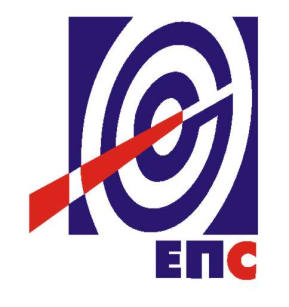 НАРУЧИЛАЦЈАВНО ПРЕДУЗЕЋЕ„ЕЛЕКТРОПРИВРЕДА СРБИЈЕ“БЕОГРАДУЛИЦА ЦАРИЦЕ МИЛИЦЕ БРОЈ 2КОНКУРСНА ДОКУМЕНТАЦИЈАЗА ЈАВНУ НАБАВКУ УСЛУГЕ израдЕ „АНАЛИЗА МОГУЋНОСТИ И ДАЉЕ ПЕРСПЕКТИВЕ КОРИШЋЕЊА МАЛИХ БЛОКОВА ТЕ ЕПС (ТЕНТ А1 и А2, КОЛУБАРА А5, КОСТОЛАЦ А1 и А2 и Морава)“- У ОТВОРЕНОМ ПОСТУПКУ -ЈАВНА НАБАВКА 05/15/ДСИ(заведено у ЈП ЕПС број 1571/15-15 од 01.04.2015. године)Београд, април 2015. годинеНа основу чл. 32. и 61. Закона о јавним набавкама („Сл. гласник РС” бр. 124/2012 и 14/2015, у даљем тексту: Закон), чл. 2. Правилника о обавезним елементима конкурсне документације у поступцима јавних набавки и начину доказивања испуњености услова („Сл. гласник Републике Србије” бр. 29/2013 и 104/13), Одлуке о покретању поступка јавне набавке број  1571/3-15 од 27.03.2015. године и Решења о образовању комисије за јавну набавку, број 1571/4-15 од 27.03.2015. године, припремљена је:КОНКУРСНА ДОКУМЕНТАЦИЈАСАДРЖАЈ1	општи подаци о јавној набавци	32	ПОДАЦИ О ПРЕДМЕТУ ЈАВНЕ НАБАВКЕ	33	УПУТСТВО ПОНУЂАЧИМА КАКО ДА САЧИНЕ ПОНУДУ	44	УСЛОВИ ЗА УЧЕШЋЕ У ПОСТУПКУ ЈАВНЕ НАБАВКЕ ИЗ ЧЛАНА 75. И 76. зАКОНА О ЈАВНИМ НАБАВКАМА И УПУТСТВО КАКО СЕ ДОКАЗУЈЕ ИСПУЊЕНОСТ ТИХ УСЛОВА	215	ВРСТА, ТЕХНИЧКЕ КАРАКТЕРИСТИКЕ И СПЕЦИФИКАЦИЈА ПРЕДМЕТА ЈАВНЕ НАБАВКЕ	296	ОБРАСЦИ	35изјавА о независној понудиОБРАЗАЦ ПОНУДЕподаци о понуђачуподаци о подизвођачуподаци о члану групе понуђачаизјава У СКЛАДУ СА ЧЛАНОМ 75. СТАВ 2. зАКОНА О ЈАВНИМ НАБАВКАМАТЕРМИН ПЛАН ИЗВРШЕЊА УСЛУГЕквалификациона структура извршилацаструктура ценепотврда о извршеним услугамалиста референци понуђачапреглед искуства ЧЛАНОВА СТРУЧНОГ ТИМАпотврда о искуству ЗА ЧЛАНА СТРУЧНОГ ТИМАрадна биографија члана тимаИЗЈАВА О ЕКСЛУЗИВНОСТИ И ДОСТУПНОСТИизјава о техничком капацитетуобразац трошкова припреме понудесредства финансијског обезбеђењамодел уговорамодел уговора о чувању пословне тајне и поверљивих информацијаОПШТИ ПОДАЦИ О ЈАВНОЈ НАБАВЦИНазив, адреса и интернет страница Наручиоца: ЈАВНО ПРЕДУЗЕЋЕ „ЕЛЕКТРОПРИВРЕДА СРБИЈЕ“ Београд, Царице Милице бр. 2. www.eps.rsВрста поступка: Отворени поступак у складу са чланом 32. Закона о јавним набавкама («Сл. гласник Републике Србије» бр. 124/12 и 14/15)Предмет поступка јавне набавке: услуга израде „Анализа могућности и даље перспективе коришћења малих блокова ТЕ ЕПС (ТЕНТ А1 и А2, КОЛУБАРА А5, КОСТОЛАЦ А1 и А2 и Морава)“Резервисана набавка: неЕлектронска лицитација: неНамена поступка: поступак се спроводи ради закључења уговора о јавној набавциКонтакт: Милорад Величковић, електронска пошта: milorad.velickovic@eps.rs  ПОДАЦИ О ПРЕДМЕТУ ЈАВНЕ НАБАВКЕОпис предмета набавке, назив и ознака из општег речника набавке: услуга израде „Анализа могућности и даље перспективе коришћења малих блокова ТЕ ЕПС (ТЕНТ А1 и А2, КОЛУБАРА А5, КОСТОЛАЦ А1 и А2 и Морава)“, услуге анализе – 71620000 Опис партије, назив и ознака из општег речника набавке: немаПодаци о оквирном споразуму: немаУПУТСТВО ПОНУЂАЧИМА КАКО ДА САЧИНЕ ПОНУДУКонкурсна документација садржи Упутство понуђачима како да сачине понуду и потребне податке о захтевима Наручиоца у погледу садржине понуде, као и услове под којима се спроводи поступак избора најповољније понуде у поступку јавне набавке.Понуђач мора да испуњава све услове одређене Законом о јавним набавкама (у даљем тексту: Закон) и овом конкурсном документацијом. Понуда се припрема и доставља на основу Позива за подношење понуда, у складу са конкурсном документацијом, у супротном, понуда се одбија као неприхватљива.Врста, техничке карактеристике и спецификација предмета јавне набавке дата је у Одељку 5. конкурсне документације.3.1	ПОДАЦИ О ЈЕЗИКУ У ПОСТУПКУ ЈАВНЕ НАБАВКЕ	Наручилац је припремио конкурсну документацију на српском језику и водиће поступак јавне набавке на српском језику. 	Понуда са свим прилозима мора бити сачињена на српском језику.	Ако је неки доказ или документ на страном језику, исти мора бити преведен на српски језик и оверен од стране овлашћеног преводиоца. 		Ако понуда са свим прилозима није сачињена на српском језику, понуда ће бити одбијена, као неприхватљива.3.2 	НАЧИН САСТАВЉАЊА ПОНУДЕ И ПОПУЊАВАЊА ОБРАСЦА ПОНУДЕПонуђач је обавезан да сачини понуду тако што, јасно и недвосмислено, читко својеручно, откуцано на рачунару или писаћој машини, уписује тражене податке у обрасце или према обрасцима који су саставни део конкурсне документације и оверава је печатом и потписом законског заступника, другог заступника уписаног у регистар надлежног органа или лица овлашћеног од стране законског заступника уз доставу овлашћења у понуди.Понуђач је обавезан да у Обрасцу понуде наведе: укупну цену без ПДВ-а, рок важења понуде, као и остале елементе из Обрасца понуде.		Сви документи, поднети у понуди морају бити повезани траком у целину и запечаћени (воском или на неки други начин), тако да се не могу накнадно убацивати, одстрањивати или замењивати појединачни листови, односно прилози, а да се видно не оштете листови или печат. 	Понуђач редним бројем означава сваку страницу листа у понуди, укључујући и празне стране, својеручно, рачунаром или писаћом машином. Докази који се достављају уз понуду, а због своје важности не смеју бити оштећени, означени бројем (средство обезбеђења), стављају се у посебну фолију, а на фолији се видно означава редни број странице листа из понуде. Фолија се мора залепити при врху како би се докази, који се због своје важности не смеју оштетити, заштитили.Понуђач подноси понуду са доказима о испуњености услова из конкурсне документације, лично или поштом, у затвореној и запечаћеној коверти, тако да се са сигурношћу може закључити да се први пут отвара, на адресу: Јавно предузеће „Електропривреда Србије“, 11000 Београд, Србија, Балканска 13, Писарница - са назнаком: „Понуда за јавну набавку услуге израде „Анализа могућности и даље перспективе коришћења малих блокова ТЕ ЕПС (ТЕНТ А1 и А2, КОЛУБАРА А5, КОСТОЛАЦ А1 и А2 и Морава)“, ЈН број 05/15/ДСИ - НЕ ОТВАРАТИ“.Понуђач у затвореној и запечаћеној коверти, уз писану понуду, доставља и CD или USB са понудом у pdf формату.На полеђини коверте обавезно се уписује тачан назив и адреса понуђача, телефон и факс понуђача, као и име и презиме овлашћеног лица за контакт.У случају да понуду подноси група понуђача, на коверти је потребно назначити да се ради о групи понуђача и навести називе и адресу свих учесника у заједничкој понуди.3.3	ПОДНОШЕЊЕ, ИЗМЕНА, ДОПУНА И ОПОЗИВ ПОНУДЕ	Понуђач може поднети само једну понуду.Понуду може поднети понуђач самостално, група понуђача, као и понуђач са подизвођачем. Понуђач који је самостално поднео понуду не може истовремено да учествује у заједничкој понуди или као подизвођач. У случају да понуђач поступи супротно наведеном упутству свака понуда понуђача у којој се појављује биће одбијена. Понуђач може бити члан само једне групе понуђача која подноси заједничку понуду, односно учествовати у само једној заједничкој понуди.Уколико је понуђач, у оквиру групе понуђача, поднео две или више заједничких понуда, Наручилац ће све такве понуде одбити.У року за подношење понуде понуђач може да измени или допуни већ поднету понуду писаним путем, на адресу Наручиоца, са назнаком „ИЗМЕНА – ДОПУНА Понуде за јавну набавку услуге израде „Анализа могућности и даље перспективе коришћења малих блокова ТЕ ЕПС (ТЕНТ А1 и А2, КОЛУБАРА А5, КОСТОЛАЦ А1 и А2 и Морава)“, ЈН број 05/15/ДСИ– НЕ ОТВАРАТИ“.У случају измене или допуне достављене понуде, Наручилац ће приликом стручне оцене понуде узети у обзир измене и допуне само ако су извршене у целини и према обрасцу на који се, у већ достављеној понуди,измена или допуна односи.У року за подношење понуде понуђач може да опозове поднету понуду писаним путем, на адресу Наручиоца, са назнаком „ОПОЗИВ - Понуде за јавну набавку услуге  израде „Анализа могућности и даље перспективе коришћења малих блокова ТЕ ЕПС(ТЕНТ А1 и А2, КОЛУБАРА А5, КОСТОЛАЦ А1 и А2 и Морава)“, ЈН број 05/15/ДСИ– НЕ ОТВАРАТИ“.У случају опозива поднете понуде пре истека рока за подношење понуда, Наручилац такву понуду неће отварати, већ ће је неотворену вратити понуђачу након потписаног записника о примопредаји.Уколико понуђач измени или опозове понуду поднету по истеку рока за подношење понуда, Наручилац ће наплатити средство обезбеђења дато на име озбиљности понуде.3.4	ПАРТИЈЕПредметна јавна набавка није обликована у више посебних целина (партија).3.5	ПОНУДА СА ВАРИЈАНТАМА Понуда са варијантама није дозвољена. 3.6	РОК ЗА ПОДНОШЕЊЕ ПОНУДА И ОТВАРАЊЕ ПОНУДА	Претходно обавештење ЈП ЕПС број 1211/1-15 у вези са предметном набавком је објављено 10.02.2015. године.Благовременим се сматрају понуде које су примљене и оверене печатом пријема у писарници Наручиоца, најкасније до 11:00 часова двадесет два (22) дана од дана објављивања позива за подношење понуда на Порталу јавних набавки, без обзира на начин на који су послате. Позив за подношење понуда је објављен и на Порталу службених гласила Републике Србије и база прописа, као и на интернет страници Наручиоца, с тим што се рок за подношење понуда, у складу са Законом, рачуна од дана објаве позива на Порталу јавних набавки.Имајући у виду да је позив за предметну набавку објављен дана 01.04.2015. године на Порталу јавних набавки, и да је Претходно обавештење објављено дана 10.02.2015. под бројем 1211/1-15, то је самим тим рок за подношење понуда 23.04.2015. године до 11:00 часова.	Ако је понуда поднета по истеку рока за подношење понуда одређеног у позиву и конкурсној документацији, сматраће се неблаговременом, а Наручилац ће по окончању поступка отварања понуда, овакву понуду вратити неотворену понуђачу, са назнаком да је поднета неблаговремено.	Комисија за јавне набавке ће благовремено поднете понуде јавно отворити дана 23.04.2015. године у 11:30 часова у просторијама Јавног предузећа „Електропривреда Србије“, Београд, Улица Балканска13.	Представници понуђача који учествују у поступку јавног отварања понуда, морају да пре почетка поступка јавног отварања доставе Комисији за јавне набавке писано овлашћење за учествовање у овом поступку, издато на меморандуму понуђача, заведено и оверено печатом и потписом законског заступника понуђача или другог заступника уписаног у регистар надлежног органа.Комисија за јавну набавку води записник о отварању понуда у који се уносе подаци у складу са Законом.Записник о отварању понуда потписују чланови комисије и овлашћени представници понуђача, који преузимају примерак записника.Наручилац ће у року од 3 дана од дана окончања поступка отварања понуда поштом или електронским путем доставити записник о отварању понуда понуђачима који нису учествовали у поступку отварања понуда.3.7	ПОДИЗВОЂАЧИ		Ако понуђач у понуди наведе да ће делимично извршење набавке поверити подизвођачу, дужан је да наведе назив подизвођача, а уколико уговор између наручиоца и понуђача буде закључен, тај подизвођач ће бити наведен у уговору.		Понуђач је дужан да у понуди наведе проценат укупне вредности набавке који ће поверити подизвођачу, а који не може бити већи од 50% као и део предмета набавке који ће извршити преко подизвођача.Понуђач је дужан да наручиоцу, на његов захтев, омогући приступ код подизвођача ради утврђивања испуњености услова.	Сваки подизвођач, којега понуђач ангажује, мора да испуњава услове из члана 75. став 1. тачка 1) до 4) Закона, што се доказује достављањем доказа наведених у одељку Услови за учешће из члана 75. и 76. Закона и Упутство како се доказује испуњеност тих услова.Доказ о испуњености услова из члана 75. став 1. тачка 5) Закона понуђач доставља и за подизвођача за део набавке који ће извршити преко подизвођача.Додатне услове у вези са капацитетима понуђач испуњава самостално, без обзира на агажовање подизвођача.		Све обрасце у понуди потписује и оверава понуђач, изузев Обрасца 3. који попуњава, потписује и оверава сваки подизвођач у своје име.Понуђач у потпуности одговара Наручиоцу за извршење уговорене набавке, без обзира на број подизвођача.Понуђач не може ангажовати као подизвођача лице које није навео у понуди, у супротном наручилац ће реализовати средство обезбеђења и раскинути уговор, осим ако би раскидом уговора наручилац претрпео знатну штету. Понуђач може ангажовати као подизвођача лице које није навео у понуди, ако је на страни подизвођача након подношења понуде настала трајнија неспособност плаћања, ако то лице испуњава све услове одређене за подизвођача и уколико добије претходну сагласност наручиоца.		Наручилац у овом поступку не предвиђа примену одредби става 9. и 10. члана 80. Закона о јавним набавкама.3.8 	ГРУПА ПОНУЂАЧА (ЗАЈЕДНИЧКА ПОНУДА)У случају да више понуђача поднесе заједничку понуду, они као саставни део понуде морају доставити споразум о заједничком извршењу набавке, који се међусобно и према наручиоцу обавезују на заједничко извршење набавке, који обавезно садржи податке прописане чланом 81. став 4. Закона о јавним набавкама и то о:члану групе који ће бити носилац посла, односно који ће поднети понуду и који ће заступати групу понуђача пред Наручиоцем;понуђачу који ће у име групе понуђача потписати уговор;понуђачу који ће у име групе понуђача дати средство обезбеђења;понуђачу који ће издати рачун;рачуну на који ће бити извршено плаћање;обавезама сваког од понуђача из групе понуђача за извршење уговора. Такође, у овом споразуму треба да буду наведена имена лица, појединачно за сваког понуђача, која ће бити одговорна за извршење набавке. Понуђачи из групе понуђача, одговарају Наручиоцу неограничено солидарно у складу са Законом. Сваки понуђач из групе понуђача која подноси заједничку понуду мора да испуњава услове из члана 75. став 1. тачка 1) до 4) Закона што се доказује достављањем доказа наведеним у одељку Услови за учешће из члана 75. и 76. Закона и Упутство како се доказује испуњеност тих услова. Услов из члана 75. став 1. тачка 5) Закона дужан је да испуни понуђач из групе понуђача којем је поверено извршење дела набавке за који је неопходна испуњеност тог услова. Услове у вези са капацитетима, у складу са чланом 76. Закона, понуђачи из групе испуњавају заједно, на основу достављених доказа дефинисаних конкурсном документацијом.	У случају заједничке понуде групе понуђача све обрасце потписује и оверава члан групе понуђача који је одређен као Носилац посла у споразуму чланова групе понуђача, изузев Обрасца 1,,Обрасца 3. и Обрасца 7.7 који попуњава, потписује и оверава сваки члан групе понуђача у своје име.	Обрасци 5, 7.2 и 7.3 се достављају у једном примерку и у исте се уписују подаци који се односе на све чланове групе понуђача која подноси заједничку понуду. 3.9	НАЧИН И УСЛОВИ ФАКТУРИСАЊА И ПЛАЋАЊА	Прихватљив начин плаћања и фактурисања, за Наручиоца је:30% (тридесет одсто) укупно уговорене вредности услуга према месечним фактурама издатим сразмерно степену реализације услуга из Фазе 1, на бази прихваћених месечних извештаја, које оверава овлашћено лице испред радне групе Наручиоца задужене за праћење реализације предметне Анализе50% (педесет одсто) укупно уговорене вредности услуга према месечним фактурама издатим сразмерно степену реализације услуга из Фазе 2, на бази прихваћених месечних извештаја, које оверава овлашћено лице испред радне групе Наручиоца задужене за праћење реализације предметне Анализе20% (двадесет одсто) укупно уговорене вредности услуга према фактури издатој након достављања и прихватања Анализе од стране надлежног стручног тела ЈП ЕПС, коју оверава овлашћено лице испред радне групе Наручиоца задужене за праћење реализације предметне Анализе.	Изабрани понуђач је у обавези да приликом пружања услуга обезбеди тражену динамику извршења послова. 	Ако понуђач понуди други начин плаћања, понуда ће бити одбијена као неприхватљива.Изабрани понуђач је обавезан да првог радног дана у месецу достави Наручиоцу Извештај о реализацији предмета набавке за претходни месец у три примерка. Meсечни извештаји се достављају током извршења активности из Фазе 1 и Фазе 2 према опису и врсти услуге.Месечни извештај обавезно садржи: преглед активности извршених у датом месецу, документа – доказе да су наведене активности извршене, као и оквирни преглед преосталих активности до краја извршења Уговора према опису и врсти услуге.Наручилац има право да у року од 3 дана након пријема месечног извештаја, достави примедбе у писаном облику на исти, или достављени извештај прихвати у целости потписивањем извештаја. Изабрани понуђач је дужан да поступи по писаним примедбама Наручиоца у року који у зависности од обима примедби одређује Наручилац у тексту примедби.Уколико изабрани понуђач у року који одреди Наручилац не поступи по примедбама из неоправданих разлога, Наручилац има право да наплати средство обезбеђења дато на име доброг извршења посла или једнострано раскине уговор	Изабрани понуђач доставља Наручиоцу фактуру за део услуге који је реализовао, по прихваћеном месечном извештају, у року од три дана од дана пријема овереног извештај од стране Наручиоца.	Плаћање се врши на основу исправних фактура које у прилогу садрже оверени месечни извештај о реализованим услугама у року до 45 дана од дана пријема фактуре. Након реализације свих активности утврђених Уговором Изабрани понуђач доставља Наручиоцу Коначни извештај који оверава овлашћени представник Наручиоца.Коначни извештај садржи: преглед свих извршених уговорених активности, месечно и фазно одобрених извршених активности и свих достављених докумената и анализа.Наручилац има право да у року од три дана након пријема Коначног извештаја, достави примедбе у писаном облику на исти Пружаоцу услуге или достављени извештај прихвати у целости потписивањем извештаја. Изабрани понуђач је дужан да поступи по писаним примедбама Наручиоца у року који у зависности од обима примедби одређује Наручилац у тексту примедби.Уколико изабрани понуђач у року који одреди Наручилац не поступи по примедбама из неоправданих разлога, Наручилац има право да наплати средство обезбеђења дато на име доброг извршења посла или једнострано раскине уговор.О усвајању Анализе од стране надлежног тела ЈП ЕПС, Наручилац ће обавестити Пружаоца услуге у писаном облику у року од седам дана од дана усвајања. Пружалац услуге доставља Наручиоцу фактуру у року од три дана од дана пријема обавештења Наручиоца из претходног става.Плаћање се врши на основу исправне фактуре која у прилогу садржи оверени Коначни извештај о реализованим услугама у року до 45 дана од дана пријема фактуре.3.10 	РОК И НАЧИН ИЗВРШЕЊА УСЛУГЕПонуђач ће услугу извршавати према следећим фазама извршења из садржаја Програмског задатка:Фаза 1: израда Анализе могућности и даље перспективе коришћења малих блокова ТЕ ЕПС, којa обухвата блокове ТЕНТ А (блокови А1 и А2)Фаза 2: израда целокупне Анализе могућности и даље перспективе коришћења малих блокова ТЕ ЕПС која обухвата блокове ТЕНТ А (блокови А1 и А2), ТЕ Колубара А (блокови А1 – А5) , ТЕ Костолац А (блокови А1 и А2) и ТЕ Морава (блок А1).Рок извршења услуге из Фазе 1 је најдуже 3 месеца од дана закључења Уговора.Понуђач је дужан да прво изврши услуге предвиђене Фазом 1 и Наручиоцу испоручи тражену фазну Анализу из ове фазе Програмског задатка.Рок извршења услуге из Фазе 2 је најдуже 5 месеци од дана закључења Уговора.Ако понуђач понуди рок извршења услуге из Фазе 1 дужи од 3 месеца и/или рок извршења услуга из Фазе 2 дужи од 5 календарских месеци, понуда ће бити одбијена као неприхватљива.Рок за почетак извршења услуге је најкасније 10 дана од дана закључења уговора.3.11	ТЕРМИН ПЛАН ИЗВРШЕЊА УСЛУГАУ оквиру посебног прилога потребно је да понуђач дефинише Термин план извршења услуга по фазама из пројекта, који треба да садржи тачне податке о врсти услуге, року почетка и завршетка анализа по фазама Програмског задатка и активностима у оквиру фаза пројекта (Образац 4. из конкурсне документације).Ако понуђач у понуди не достави Термин план, понуда ће бити одбијена као неприхватљива.3.12	ЦЕНАЦена се исказује у динарима, без пореза на додату вредност.У случају да у достављеној понуди није назначено да ли је понуђена цена са или без пореза, сматраће се сагласно Закону, да је иста без пореза. 	Понуђач може цену исказати у eврима, а иста ће у сврху оцене понуда бити прерачуната у динаре по средњем курсу Народне банке Србије на дан када је започето отварање понуда.У случају домаћег понуђача тако прерачуната цена у динаре ће бити уговорена цена.	Понуђена цена мора бити фиксна и не може се мењати за време важења уговора.	У Обрасцу “Структура цене“ (Образац 6. из конкурсне документације) треба исказати структуру цене, као обрачун трошкова који се надокнађују, док у Обрасцу понуде (Образац 2. из конкурсне документације) треба исказати укупну понуђену цену.	Понуђена цена мора да покрива и укључује све трошкове које понуђач има у реализацији набавке.	Ако је у понуди исказана неуобичајено ниска цена, Наручилац ће поступити у складу са чланом 92. Закона.3.13	СРЕДСТВА ФИНАНСИЈСКОГ ОБЕЗБЕЂЕЊА Понуђач је дужан да достави следећа средства финансијског обезбеђења, у складу са обрасцима из конкурсне документације:У понуди треба доставити:Банкарска гаранција за озбиљност понудеПонуђач доставља оригинал банкарску гаранцију за озбиљност понуде у висини од 5% од вредности понуде без ПДВ. Банкарска гаранција понуђача мора бити неопозива безусловна (без права на приговор) и наплатива на први позив, са трајањем најмање од 60 (словима: шездесет) дана дуже од дана отварања понуда, с тим да евентуални продужетак рока важења понуде има за последицу и продужење рока важења банкарске гаранције за исти број дана. У случају да понуђач не испуни своје обавезе у поступку јавне набавке, Наручилац ће уновчити приложену банкарску гаранцију и то:ако понуђач опозове, допуни или измени своју понуду коју је Наручилац прихватио;у случају да понуђач прихваћене понуде одбије да потпише уговор у одређеном року;у случају да понуђач не достави захтевану гаранцију предвиђену  уговором.	У случају спора ако је пословно седиште:банке гаранта у Републици Србији по овој Гаранцији, утврђује се надлежност суда у Београду и примена материјалног права Републике Србије;банке гаранта изван Републике Србије по овој Гаранцији, утврђује се надлежност Спољнотрговинске арбитраже при ПКС уз примену Правилника ПКС и процесног и материјалног права Републике Србије. Ако понуђач поднесе гаранцију стране банке, та банка мора имати најмање додељен кредитни рејтинг коме одговара ниво кредитног квалитета 3 (инвестициони ранг). Кредитни рејтинг додељује рејтинг агенција која се налази на листи подобних агенција за рејтинг коју је у складу с прописима објавила Народна банка Србије или подобна рејтинг агенција која се налази на листи регистрованих и сертификованих рејтинг агенција коју је објавило Европско тело за хартије од вредности и тржишта (European Securities and Markets Authorities – ESMA).илиМеница за озбиљност понуде (могућност за домаће понуђаче) 1. бланко соло меница која мора бити:издата са клаузулом „без протеста“, наплатива на први позив;потписана од стране законског заступника или лица по овлашћењу  законског заступника, на начин који прописује Закон о меници ("Сл. лист ФНРЈ" бр. 104/46, "Сл. лист СФРЈ" бр. 16/65, 54/70 и 57/89 и "Сл. лист СРЈ" бр. 46/96 и „Сл. лист СЦГ“ број 01/03 – Уставна повеља)евидентирана у Регистру меница и овлашћења кога води Народна банка Србије у складу са Одлуком о ближим условима, садржини и начину вођења регистра меница и овлашћења („Сл. гласник РС“ бр. 56/11) и то документује захтевом пословној банци да региструје меницу са одређеним серијским бројем, основ на основу кога се издаје меница и менично овлашћење (број ЈН) и износ из основа (тачка 4. став 2. Одлуке).2. менично писмо-овлашћење које мора бити издато на основу Закона о меници и тачке 1, 2 и 6 „Одлуке о облику садржини и начину коришћења јединствених инструмената платног промета“, и то коришћењем Обрасца меничног писма-овлашћења који је дат у прилогу ове Конкурсне документације и чини њен саставни део. Менично писмо мора да буде неопозиво и безусловно овлашћење којим наручиоца овлашћује да може, без протеста, приговора и трошкова попунити и наплатити меницу на износ од 5% од вредности понуде без ПДВ, у року најкасније  до истека рока од 60 дана од дана отварања понуда, с тим да евентуални продужетак рока важења понуде има за последицу и продужење рока важења менице и меничног овлашћења за исти број дана.3. оверену копију (од стране пословне банке) на дан издавања менице и меничног овлашћења важећег картона депонованих потписа овлашћених лица за располагање новчаним средствима са рачуна Понуђача код те пословне банке;4. копију ОП обрасца за законског заступника и лица овлашћених за потпис менице / овлашћења (Оверени потписи лица овлашћених за заступање);5. овлашћење којим законски заступник овлашћује лица за потписивање менице и меничног овлашћења за конкретан посао, у случају да меницу и менично овлашћење не потписује законски заступник понуђача;6. оверен Захтев  за регистрацију менице од стране пословне банке која је извршила регистрацију менице у Регистру меница и овлашћења код Народне банке Србије с тим да:у делу „Основ издавања и износ из основа/валута“ треба ОБАВЕЗНО навестиу колони „Основ издавања менице“ мора се навести: учешће у јавној набавци „Електропривреде Србије“ Београд, ЈН број 05/15/ДСИ, као и износ из основа, а све у складу са Одлуком о ближим условима, садржини и начину вођења Регистра меница и овлашћења („Службени гласник Републике Србије“ број 56/11);у колони „Износ" треба ОБАВЕЗНО навести да је меница бланко;у колони „Валута“ треба ОБАВЕЗНО навести валуту на коју се меница издаје.Меница може бити наплаћена у случајевима:ако понуђач опозове, допуни или измени своју понуду коју је Наручилац прихватиоу случају да понуђач прихваћене понуде одбије да потпише уговор у одређеном року;у случају да понуђач не достави захтевану гаранцију предвиђену  уговором.У случају да понуду даје група понуђача, средство финансијског обезбеђења доставља понуђач из групе понуђача који је одређен у споразуму о заједничком извршењу услуге групе понуђача да даје средство обезбеђења.Сва средстава финансијског обезбеђења могу гласити на члана групе понуђача или понуђача, али не и на подизвођача.Уколико Понуђач не достави средство финансијског обезбеђења на горе описан начин, понуда ће бити одбијена као неприхватљива.Средство финансијског обезбеђења и остала примљена документа по том основу, биће враћена понуђачима с којима не буде закључен уговор одмах по закључењу уговора са изабраним понуђачем, а понуђачу са којим је закључен уговор одмах након достављања средстава обезбеђења за добро извршење посла захтеваног уговором.Сви трошкови око прибављања средстава обезбеђења падају на терет понуђача, а и исти могу бити наведени у Обрасцу трошкова припреме понуде.Приликом закључења уговора треба доставитиБанкарску гаранцију за добро извршење послаИзабрани понуђач је дужан да Наручиоцу достави, најкасније у року од 8 (осам) дана од дана закључења уговора, неопозиву, безусловну (без права на приговор) и на први позив наплативу банкарску гаранцију за добро извршење посла у износу од 10% вредности уговора без ПДВ. Ако предмет јавне набавке није истоврсан предмету за коју је понуђач добио негативну референцу, наручилац ће захтевати додатно обезбеђење испуњење уговорних обавеза. У том случају банкарска гаранција за добро извршење посла износи 15% вредности уговора без ПДВ.  Наведену банкарску гаранцију понуђач предаје најкасније у року од осам дана од дана закључења уговора.Банкарска гаранција за добро извршење посла мора трајати најмање 60 (шездесет) дана дуже од уговореног рока извршења посла, с тим да евентуални продужетак уговреног рока извршења посла има за последицу и продужење рока важења банкарске гаранције за исти број дана.Ако понуђач подноси банкарску гаранцију стране банке, та банка мора имати најмање додељен кредитни рејтинг коме одговара ниво кредитног квалитета 3 (инвестициони ранг).илиМеницу за добро извршење посла (могућност за домаће понуђаче)1.	бланко соло меницу која мора бити:издата са клаузулом „без протеста“, наплатива на први позив;потписана од стране законског заступника или лица по овлашћењу  законског заступника, на начин који прописује Закон о меници ("Сл. лист ФНРЈ" бр. 104/46, "Сл. лист СФРЈ" бр. 16/65, 54/70 и 57/89 и "Сл. лист СРЈ" бр. 46/96 и „Сл. лист СЦГ“ број 01/03);евидентирана у Регистру меница и овлашћења кога води Народна банка Србије у складу са Одлуком о ближим условима, садржини и начину вођења регистра меница и овлашћења („Сл. гласник РС“ бр. 56/11);2.	менично писмо-овлашћење које мора бити издато на основу Закона о меници и тачке 1, 2 и 6 „Одлуке о облику садржини и начину коришћења јединствених инструмената платног промета“, и то коришћењем Обрасца меничног писма-овлашћења који је дат у прилогу ове Конкурсне документације и чини њен саставни део; Менично писмо мора да буде неопозиво и безусловно овлашћење којим наручиоца овлашћује да може, без протеста, приговора и трошкова попунити и наплатити меницу на износ од 10% вредности уговора без ПДВ, са роком важења 60 дана дужим од уговореног рока извршења посла, с тим да евентуални продужетак уговореног рока извршења посла има за последицу и продужење рока важења менице и меничног овлашћења за исти број дана.3.	оверену копију (од стране пословне банке) на дан издавања менице и меничног овлашћења важећег картона депонованих потписа овлашћених лица за располагање новчаним средствима са рачуна Понуђача код те пословне банке;4.	копију ОП обрасца (Оверени потписи лица овлашћених за заступање);5.	овлашћење којим законски заступник овлашћује лица за потписивање менице и меничног овлашћења за конкретан посао, у случају да меницу и менично овлашћење не потписује законски заступник понуђача и6.	оверен Захтев  за регистрацију менице од стране пословне банке која је извршила регистрацију менице у Регистру меница и овлашћења код Народне банке Србије с тим да: у делу „Основ издавања и износ из основа/валута“ треба ОБАВЕЗНО навестиу колони „Основ издавања менице“ мора се навести: учешће у јавној набавци „Електропривреде Србије“ Београд, ЈН број 05/15/ДСИ, као и износ из основа, а све у складу са Одлуком о ближим условима, садржини и начину вођења Регистра меница и овлашћења („Службени гласник Републике Србије“ број 56/11).у колони „Износ" треба ОБАВЕЗНО навести да је меница бланко;у колони „Валута“ треба ОБАВЕЗНО навести валуту на коју се меница издаје.Наведену Меницу понуђач предаје приликом закључења уговора, а најкасније у року од 8 (осам) дана од дана закључења уговора.У случају да понуду даје група понуђача, средство финансијског обезбеђења доставља понуђач из групе понуђача који је одређен у споразуму о заједничком извршењу услуге групе понуђача да даје средство обезбеђења Сва средстава финансијског обезбеђења могу гласити на члана групе понуђача или понуђача, али не и на подизвођача.У случају да у току важења уговора понуђач не изврши уговорене обавезе, а Наручилац рекламира количину и квалитет услуга или понуђач прекорачи рок извршења у складу са закљученим уговором, Наручилац може да наплати средство финансијског обезбеђења по основу доброг извршења посла и да једнострано раскине уговор.3.14	ДОДАТНЕ ИНФОРМАЦИЈЕ И ПОЈАШЊЕЊАПонуђач може, у писаном облику, тражити додатне информације или појашњења у вези са припремом понуде, најкасније пет дана пре истека рока за подношење понуде, на адресу Наручиоца, са назнаком: „ОБЈАШЊЕЊА – позив за јавну набавку услуге израде „Анализа могућности и даље перспективе коришћења малих блокова ТЕ ЕПС (ТЕНТ А1 и А2, КОЛУБАРА А5, КОСТОЛАЦ А1 и А2 и Морава)“, ЈН број 05/15/ДСИ или електронским путем на е-mail адресe: milorad.velickovic@eps.rs , радним данима (понедељак – петак) у времену од 08 до 16 часова. Захтев за појашњење примљен после наведеног времена или током викенда/нерадног дана биће евидентиран као примљен првог следећег радног дана.  Наручилац ће у року од три дана по пријему захтева, послати одговор у писаном облику подносиоцу захтева и ту информацију објавити на Порталу јавних набавки и својој интернет страници.	Комуникација у поступку јавне набавке се врши на начин одређен чланом 20. Закона.3.15	ДОДАТНА ОБЈАШЊЕЊА, КОНТРОЛА И ДОПУШТЕНЕ ИСПРАВКЕНаручилац може, после отварања понуда, писаним путем или електронским путем да захтева од понуђача додатна објашњења која ће помоћи при прегледу, вредновању и упоређивању понуда, као и да врши контролу (увид) код понуђача и/или његовог подизвођача, односно учесника заједничке понуде.  Понуђач је дужан да поступи по захтеву Наручиоца, односно достави тражена објашњења и омогући непосредни увид.Наручилац може, уз сагласност понуђача, да изврши исправке рачунских грешака уочених приликом разматрања понуде по окончаном поступку отварања понуда.		У случају разлике између јединичне и укупне цене, меродавна је јединична цена. 	3.16	НЕГАТИВНЕ РЕФЕРЕНЦЕНаручилац ће одбити понуду уколико поседује доказ да је понуђач у претходне три године у поступку јавне набавке:поступао супротно забрани из чл. 23. и 25. Закона;учинио повреду конкуренције;доставио неистините податке у понуди или без оправданих разлога одбио да закључи уговор о јавној набавци, након што му је уговор додељен;одбио да достави доказе и средства обезбеђења на шта се у понуди обавезао.Наручилац ће одбити понуду уколико поседује доказ који потврђује да понуђач није испуњавао своје обавезе по раније закљученим уговорима о јавним набавкама који су се односили на исти предмет набавке, за период од претходне три године. Доказ наведеног може бити:правоснажна судска одлука или коначна одлука другог надлежног органа;исправа о реализованом средству обезбеђења испуњења обавеза у поступку јавне набавке или испуњења уговорних обавеза;исправа о наплаћеној уговорној казни;рекламације потрошача, односно корисника, ако нису отклоњене у уговореном року;изјава о раскиду уговора због неиспуњења битних елемената уговора дата на начин и под условима предвиђеним законом којим се уређују облигациони односи;доказ о ангажовању на извршењу уговора о јавној набавци лица која нису означена у понуди као подизвођачи, односно чланови групе понуђача;Наручилац може одбити понуду ако поседује доказ из става 3. тачка 1) члана 82. Закона, који се односи на поступак који је спровео или уговор који је закључио и други наручилац ако је предмет јавне набавке истоврсан. Наручилац ће поступити на наведене начине и у случају заједничке понуде групе понуђача уколико утврди да постоје напред наведени докази за једног или више чланова групе понуђача. На основу донетих закључака у складу са чланом 83. Закона Управа за јавне набавке води списак негативних референци који објављује на Порталу јавних набавки. Наручилац ће понуду понуђача који је на списку негативних референци одбити као неприхватљиву ако је предмет јавне набавке истоврсан предмету за који је понуђач добио негативну референцу. Ако предмет јавне набавке није истоврсан предмету за који је понуђач добио негативну референцу, наручилац ће захтевати додатно обезбеђење испуњења уговорних обавеза.Као додатно обезбеђење, у овом случају, изабрани понуђач је у обавези, у тренутку закључења уговора, да наручиоцу поднесе оригинал, неопозиву, безусловну и на први позив плативу банкарску гаранцију за добро извршење посла, у висини 15% понуђене цене (вредности уговора), без пдв-а, са трајањем најмање 60 (шездесет) дана дуже од дана одређеног за коначно извршење посла. 3.17	КРИТЕРИЈУМ ЗА ДОДЕЛУ УГОВОРА	Одлуку о додели уговора Наручилац ће донети применом критеријума „економски најповољнија понуда“, у складу са чланом 85. Закона о јавним набавкама.Понуде ће се рангирати на основу елемената критеријума и пондера одређених за елементе критеријума, а најповољнија је она понуда која има највећи збир пондера.Елементи критеријума:Понуђена цена         			 	максимално 60 пондераБрој и квалитет ангажованих кадрова  		максимално 40 пондераУкупна оцена ће се формирати збиром пондера добијених на основу сваког појединачног критеријума:Оц = Оц1 + Оц2где су:Оц1 – Оцена понуђене цене (максимално 60 пондера);Оц2 – Број и квалитет ангажованих кадрова (максимално 40 пондера)Понуђена цена (максимално 60 пондера)Максималан број пондера по овом елементу критеријума добија понуђач са понуђеном најнижом ценом. Број пондера за остале понуђаче, за овај елемент критеријума утврдиће се по формули:Оц1 = (Цмин / Цпон) x 60Где су:Цмин – минимална понуђена ценаЦпон – цена из понуде која се оцењујеНапомена: заокруживање Оц1 ће се вршити на 2 децималеДоказ: Образац број 2.- Образац понудеБрој и квалитет ангажованих кадрова (максималано 40 пондера)Елемент критеријума „Број и квалитет ангажованих кадрова“ се оцењује према квалитету и броју запослених/ангажованих кадрова понуђача (чланова групе понуђача), односно према релевантном искуству 6 (шест) чланова тима у изради техно-економских анализа или претходних студија оправданости са генералним пројектом или студија оправданости са идејним пројектом за изградњу нових термоелектрана, односно термоелектрана-топлана или ревитализацију/рехабилитацију (реконструкцију, санацију, адаптацију) постојећих термоелектрана, односно термоелектрана-топлана, инсталисане појединачне снаге блокова веће од 100 MW које као основно гориво користе угаљ. Минимална вредност референтне услуге у чијем извршењу је учествовао члан тима мора износити најмање 100.000,00 евра (без ПДВ), односно у одговарајућој динарској противвредности према званичном средњем курсу динара у складу са подацима Народне банке Србије на дан закључења уговора. Реферетном услугом се не сматра израда техно-економских анализа и техничке документације за изградњу или ревитализацију појединих система у оквиру термоелектрана, односно термоелектрана-топлана.Приликом оцењивања релевантног искуства шест чланова тима, рачунаће се само релевантно искуство на бази учешћа у референтним услугама које су извршене у претходних 5 година до дана за подношења понуда. Чланови тима чије релевантно искуство је предмет оцене су: запослени одговорни пројектант са важећом лиценцом ИКС бр. 330 (пројекти термотехничких, термоенергетских, процесних и гасних инсталација)запослени одговорни пројектант са важећом лиценцом ИКС бр. 330 (пројекти термотехничких, термоенергетских, процесних и гасних инсталација)запослени одговорни пројектант са важећом лиценцом ИКС бр. 351 (пројекти електроенергетских инсталација високог и средњег напона) запослени/ангажовани дипломирани/мастер економиста задужен за економско-финансијске анализезапослени/ангажовани дипломирани/мастер инжењер електротехнике задужен за енергетске и тржишне анализезапослени/ангажовани дипломирани/мастер инжењер техничке струке (машинске, електротехничке, технолошке, пољопривредне, грађевинске) задужен за анализе из области заштите животне средине.Број чланова тима који се оцењује је наведених 6 (шест) чланова. Уколико понуђач наведе мањи број чланова тима од шест или нема у свом тиму неког од наведених одговорних пројектаната/лица наведене струке, биће оцењен са 0 пондера по овом елементу критеријума.У случају да понуђач у понуди наведе више од шест чланова тима Наручилац ће вршити оцену понуде на основу података и доказа достављених за првих шест чланова тима које је понуђач навео по реду у Обрасцу 5.Одговорни пројектанти са лиценцом ИКС морају бити запослени код понуђача (чланова групе понуђача) са пуним радним временом у складу са чланом 4. и 9. Правилника о начину, поступку и садржини података за утврђивање испуњености услова за издавање лиценце за израду техничке документације и лиценце за грађење објеката за које грађевинску дозволу издаје министарство, односно аутономна покрајина, као и о условима за одузимање тих лиценци („Службени гласник Републике Србије“, бр. 24/15).Квалитет и број лица запослених/ангажованих код подизвођача нису предмет оцене по овом елементу критеријума.Чланови тима које је понуђач навео у својој понуди, морају бити ангажовани у извршењу набавке, а по извршеном избору најповољније понуде и додели уговора.Сваки члан тима према свом релевантном искуству може бити оцењен са максимално 7, односно 6 пондера, а у складу са доле датом расподелом пондера.Релевантно искуство чланова тима  ће се оцењивати применом следеће формуле:Оц2 = Ип1 + Ип2 + Ип3 + Иe4 + Ии5 + Ии6Ип1 – искуство одговорног пројектанта са лиценцом ИКС бр. 330 се оцењује према броју признатих потврда о извршеним услугама на следећи начин:1 референцa 								          2 пондера2 референцe								          4 пондера 3 и више референци							          7 пондераИп2 – искуство одговорног пројектанта са лиценцом ИКС бр. 330 се оцењује према броју признатих потврда о извршеним услугама на следећи начин:1 референцa 								          2 пондера2 референцe								          4 пондера 3 и више референци							          7 пондераИп3 – искуство одговорног пројектанта са лиценцом ИКС бр. 351 се оцењује према броју признатих потврда о извршеним услугама на следећи начин:1 референцa 								          2 пондера2 референцe								          4 пондера 3 и више референци							          7 пондераИе4 – искуство дипломираног/мастер економисте одговорног за економско финансијске анализе се оцењује према броју признатих потврда о извршеним услугама на следећи начин:1 референцa 								          2 пондера2 референцe								          4 пондера 3 и више референци							          7 пондераИи5 – искуство дипломираног/мастер инжењера електротехнике одговорног за енергетске и тржишне анализе се оцењује према броју признатих потврда о извршеним услугама на следећи начин:1 референцa 			                                                                	2 пондера  2 референцe								          	4 пондера 3 и више референци							            6 пондераИи6 – искуство дипломираног/мастер инжењера техничке струке одговорног за анализе из области заштите животне средине се оцењује према броју признатих потврда о извршеним услугама на следећи начин:1 референцa 			                                                                	2 пондера  2 референцe								          	4 пондера 3 и више референци							            6 пондераДокази:Квалификациона структура извршилаца која ће бити ангажовани у извршењу услуга које су предмет набавке (Образац 5)Доказ о радном ангажовању код понуђача/члана групе понуђача за домаће понуђаче: фотокопија уговора о раду или обрасца М за запосленa лица или уговора о делу или уговора о допунском раду за ангажована лица;за стране понуђаче: фотокопија уговора о радном ангажовању или доказ у вези са запосленим лицима издат од надлежне институције код које се води евиденција о запосленима лицима у складу са прописима државе у којој има седиште;Доказ о стручној спреми и лиценцамаза домаће понуђаче - фотокопије лиценци Ижењерске коморе Србије (ИКС) са потврдама о важности истих за  одговорне пројектанте, као и фотокопије диплома за дипломираног/мастер економисту и дипломиране/мастер инжењере;за стране понуђаче – фотокопије лиценци за одговорне пројектанте уколико се исте издају у земљи седишта понуђача или други доказ о стручности лица за наведене пројекте у складу са прописима државе у којој има седиште, као и фотокопије диплома за дипломираног/мастер економисту и дипломиране мастер инжењере Преглед искустава чланова тима (Образац 7.3)Потврда о извршеним услугама за члана тима, издата од ранијег наручиоца услуга (Образац 7.4)Радна биографија члана тима (Образац 7.5)Изјава о екслузивности и доступности (Образац 7.6)Напомена: Уколико две или више понуда имају на крају пондерисања исти укупан број пондера, а при томе су најбоље (са највећим укупним бројем пондера), набавка ће бити додељена оном понуђачу чија понуда има већи број пондера за елемент критеријума „Понуђена цена“.3.18 	ПОШТОВАЊЕ ОБАВЕЗА КОЈЕ ПРОИЗИЛАЗЕ ИЗ ПРОПИСА О ЗАШТИТИ НА РАДУ И ДРУГИХ ПРОПИСАПонуђач је дужан да  при састављању понуде изричито наведе да је поштовао обавезе које произлазе из важећих прописа о заштити на раду, запошљавању и условима рада, заштити животне средине, као и да понуђач гарантује да је ималац права интелектуалне својине (Образац 3. из конкурсне документације).Накнаду за коришћење патената, као и одговорност за повреду заштићених права интелектуалне својине трећих лица сноси понуђач.3.19	РОК ВАЖЕЊА ПОНУДЕ Понуда мора да важи најмање 60 (словима: шездесет) дана од дана отварања понуда. У случају истека рока важења понуде наручилац је дужан да у писаном облику затражи од понуђача продужење рока важења понуде.Понуђач који прихвати захтев за продужење рока важења понуде, не може мењати понуду.У случају да понуђач наведе краћи рок важења понуде, понуда ће бити одбијена, као неприхватљива.3.20	РОК ЗА ЗАКЉУЧЕЊЕ УГОВОРАПо пријему одлуке о додели уговора, а по истеку рока за подношење захтева за заштиту права, изабрани понуђач ће бити позван да приступи закључењу уговора у року од највише 8 дана. Ако наручилац не достави потписан уговор понуђачу у року из става 1. понуђач није дужан да потпише уговор што се неће сматрати одустајањем од понуде и не може због тога сносити било какве последице, осим ако је поднет благовремен захтев за заштиту права.Ако понуђач чија је понуда изабрана као најповољнија не потпише уговор у наведеном року, Наручилац  ће одлучити да ли ће уговор о јавној набавци закључити са првим следећим најповољнијим понуђачем.Наручилац може и пре истека рока за подношење захтева за заштиту права закључити уговор о јавној набавци у случају испуњености услова из члана 112. став 2. тачка 5. Закона, у ком случају ће изабрани понуђач бити позван да приступи закључењу уговора у року од највише 8 дана.3.21	НАЧИН ОЗНАЧАВАЊА ПОВЕРЉИВИХ ПОДАТАКАПодаци које понуђач оправдано означи као поверљиве биће коришћени само у току поступка јавне набавке у складу са позивом и неће бити доступни ником изван круга лица која су укључена у поступак јавне набавке. Ови подаци неће бити објављени приликом отварања понуда и у наставку поступка. Наручилац може да одбије да пружи информацију која би значила повреду поверљивости података добијених у понуди. Као поверљива, понуђач може означити документа која садрже личне податке, а које не садржи ни један јавни регистар, или која на други начин нису доступна, као и пословне податке који су прописима одређени као поверљиви. Наручилац ће као поверљива третирати она документа која у десном горњем углу великим словима имају исписано „ПОВЕРЉИВО“.Наручилац не одговара за поверљивост података који нису означени на горе наведени начин.Ако се као поверљиви означе подаци који не одговарају горе наведеним условима, Наручилац ће позвати понуђача да уклони ознаку поверљивости. Понуђач ће то учинити тако што ће његов представник изнад ознаке поверљивости написати „ОПОЗИВ“, уписати датум, време и потписати се.Ако понуђач у року који одреди Наручилац не опозове поверљивост докумената, Наручилац ће третирати ову понуду као понуду без поверљивих података.Наручилац је дужан да доследно поштује законите интересе понуђача, штитећи њихове техничке и пословне тајне у смислу закона којим се уређује заштита пословне тајне.Неће се сматрати поверљивим докази о испуњености обавезних услова, цена и други подаци из понуде који су од значаја за примену елемената критеријума и рангирање понуде.3.22	ТРОШКОВИ ПОНУДЕТрошкове припреме и подношења понуде сноси искључиво понуђач и не може тражити од наручиоца накнаду трошкова.Понуђач може да у оквиру понуде достави укупан износ и структуру трошкова припремања понуде.3.23	ОБРАЗАЦ СТРУКТУРЕ ЦЕНЕСтруктуру цене понуђач наводи тако што попуњавa, потписује и оверава печатом Образац структуре цене из конкурсне документације.3.24	МОДЕЛ УГОВОРА	У складу са датим Моделом уговора и елементима најповољније понуде биће закључен Уговор о јавној набавци за предметне услуге.	Понуђач је обавезан да уз понуду достави попуњен, потписан и печатиран образац „Модел уговора“ (са Моделом уговора о чувању пословне тајне и поверљивих информација, који је његов саставни део), у супротном понуда ће бити одбијена као неприхватљива. 3.25	РАЗЛОЗИ ЗА ОДБИЈАЊЕ ПОНУДЕ И ОБУСТАВУ ПОСТУПКА	У поступку јавне набавке Наручилац ће одбити неприхватљиву понуду у складу са чланом 107. став 1. Закона.	Наручилац ће донети одлуку о обустави поступка јавне набавке у складу са чланом 109. Закона.	У случају обуставе поступка јавне набавке, Наручилац неће бити одговоран, ни на који начин, за стварну штету, изгубљену добит, или било какву другу штету коју понуђач може услед тога да претрпи, упркос томе што је Наручилац био упозорен на могућност наступања штете.3.26	ПОДАЦИ О САДРЖИНИ ПОНУДЕСадржину понуде, поред Обрасца понуде, чине и сви остали докази о испуњености услова из чл. 75. и 76. Закона о јавним набавкама, предвиђени чл. 77. Закона, који су наведени у конкурсној документацији, као и сви тражени прилози и изјаве на начин предвиђен следећим ставом ове тачке:попуњен, потписан и печатом оверен образац „Изјава о независној понуди“ (Образац 1.)попуњен, потписан и печатом оверен образац „Образац понуде“ (Образац 2.)попуњен, потписан и печатом оверен образац „Подаци о понуђачу“ (Образац 2.1), ако наступа самостално и у случају да наступа у заједничкој понуди за Лидера-носиоца посла;попуњен, потписан и печатом оверен образац „Подаци о подизвођачу“, за сваког подизвођача, у случају да понуђач наступа са подизвођачем (Образац 2.2);попуњен, потписан и печатом оверен образац „Подаци о члану групе понуђача“, за сваког члана групе понуђача, у случају да понуђач наступа у заједничкој понуди (Образац 2.3)попуњен, потписан и печатом оверен образац Изјаве у складу са чланом 75. став 2. Закона (Образац 3.)попуњен, потписан и печатом оверен образац „Термин план извршења услуге“ (Образац 4.)попуњен, потписан и печатом оверен образац „Квалификациона структура извршилаца који ће бити ангажовани у извршењу услуга које су предмет набавке“ (Образац 5.)попуњен, потписан и печатом оверен образац „Структура цене“ (Образац 6.)попуњен, потписан и печатом оверен образац „Потврда о извршеним услугама“ код ранијег наручиоца услуга (Образац 7.1)попуњен, потписан и печатом оверен образац „Листа референци понуђача“ (Образац 7.2)попуњен, потписан и печатом оверен образац „Преглед искуства чланова тима“ (Образац 7.3)попуњен, потписан и печатом оверен образац „Потврда о извршеним услугама за члана тима“ код ранијег наручиоца услуга (Образац 7.4)попуњен, потписан и печатом оверен образац „Радна биографија члана тима“ (Образац 7.5)попуњен и потписан образац „Изјава о екслузивности и доступности“ (Образац 7.6)Докази о радном ангажовању чланова тима понуђача Доказ о стручној спреми и лиценцама чланова тима понуђачапопуњен, потписан и оверен образац „Изјава о техничком капацитету“ (Образац 7.7)попуњен, потписан и печатом оверен „Образац трошкова припреме понуде“ (Образац 8.) по потребисредство финансијског обезбеђења озбиљности понуде у складу са тачком 3.13 подтачка 1) овог одељка конкурсне документације и Обрасцем 9.1попуњен, потписан и печатом оверен образац „Модел уговора“ (Образац 10.)попуњен, потписан и печатом оверен образац „Модел уговора о поверљивости и чувању пословне тајне “ (Образац 11.).3.27	ЗАШТИТА ПРАВА ПОНУЂАЧАЗахтев за заштиту права може се поднети у току целог поступка јавне набавке, против сваке радње, осим ако Законом није другачије одређено.Захтев за заштиту права подноси се Републичкој комисији, а предаје наручиоцу, са назнаком „Захтев за заштиту права за јавну набавку услуге израде „Анализа могућности и даље перспективе коришћења малих блокова ТЕ ЕПС(ТЕНТ А1 и А2, КОЛУБАРА А5, КОСТОЛАЦ А1 и А2 и Морава)“, ЈН број 05/15/ДСИ.На достављање захтева за заштиту права сходно се примењују одредбе о начину достављања одлуке из члана 108. став 6. до 9. Закона. Захтев за заштиту права се доставља непосредно или електронском поштом на адресу: milorad.velickovic@eps.rs, радним данима (понедељак – петак)  у радно време Наручиоца од 08 часова до 16 часова или препорученом пошиљком са повратницом. Примерак захтева за заштиту права подносилац истовремено доставља Републичкој комисији за заштиту права у поступцима јавних набавки, на адресу: 11000 Београд, Немањина 22-26.Примерак захтева за заштиту права подносилац истовремено доставља Републичкој комисији за заштиту права у поступцима јавних набавки, на адресу: 11000 Београд, Немањина 22-26.Захтев за заштиту права којим се оспорава врста поступка, садржина позива за подношење понуда или конкурсне документације сматраће се благовременим ако је примљен од стране наручиоца најкасније седам дана пре истека рока за подношење понуда, без обзира на начин достављања.После доношења одлуке о додели уговора и одлуке о обустави поступка, рок за подношење захтева за заштиту права је десет дана од дана пријема одлуке.Подносилац захтева за заштиту права дужан је да на рачун буџета Републике Србије (број рачуна: 840-30678845-06; шифра плаћања 153 или 253; позив на број 05-15-ДСИ; сврха: ЗЗП, ЈП ЕПС јн. бр.05/15/ДСИ; корисник: буџет Републике Србије) уплати таксу у износу од 80.000,00 динара.УСЛОВИ ЗА УЧЕШЋЕ У ПОСТУПКУ ЈАВНЕ НАБАВКЕ ИЗ ЧЛAНА 75. И 76. ЗАКОНА О ЈАВНИМ НАБАВКАМА И УПУТСТВО КАКО СЕ ДОКАЗУЈЕ ИСПУЊЕНОСТ ТИХ УСЛОВА4.1	ОБАВЕЗНИ УСЛОВИ ЗА УЧЕШЋЕ У ПОСТУПКУ ЈАВНЕ НАБАВКЕПонуђач у поступку јавне набавке мора доказати:да је регистрован код надлежног органа, односно уписан у одговарајући регистар;да он и његов законски заступник није осуђиван за неко од кривичних дела као члан организоване криминалне групе, да није осуђиван за кривична дела против привреде, кривична дела против животне средине, кривично дело примања или давања мита, кривично дело преваре;да му није изречена мера забране обављања делатности, која је на снази у време објављивања позива за подношење понуда;да је измирио доспеле порезе, доприносе и друге јавне дажбине у складу са прописима Републике Србије или стране државе када има седиште на њеној територијида има важећу дозволу надлежног органа за обављање делатности која је предмет јавне набавке, ако је таква дозвола предвиђена посебним прописом: решење о испуњености услова за израду техничке документације за термоенергетске објекте за које грађевинску дозволу издаје Министарство надлежно за послове грађевинарства, утврђена на основу Закона о планирању и изградњи Србије (Сл. гласник РС бр. 72/09, 81/09, 64/10, 24/11, 121/12, 42/13 - одлука УС, 50/13 – одлука УС и 98/13 – одлука УС, 132/14 и 145/14) и Правилникa о начину, поступку и садржини података за утврђивање испуњености услова за издавање лиценце за израду техничке документације и лиценце за грађење објеката за које грађевинску дозволу издаје министарство, односно аутономна покрајина, као и о условима за одузимање тих лиценци („Службени гласник Републике Србије“, бр. 24/15) за термоелектране снаге 10 и више MW и термоелектране-топлане електричне снаге 10 и више MW (за домаће понуђаче): а) П052М1 и П053М1 – пројекти термотехничких, термоенергетских процесних и гасних инсталација и б) П052Е1 и П053Е1 – пројекти електроенергетских инсталација високог и средњег напона;понуђач је регистрован, у складу са прописима државе у којој има седиште, а који су усклађени са Законом о планирању и изградњи Републике Србије, у држави у којој има седиште, за израду техничке документације за термоенергетске објекте (термоелектране и термоелектране-топлане) и има лиценцу за израду техничке документације за термоенергетске објекте (термоелектране и термоелектране-топлане) уколико се у тој држави издају такве лиценце (за стране понуђаче);4.2	ДОДАТНИ УСЛОВИ ЗА УЧЕШЋЕ У ПОСТУПКУ ЈАВНЕ НАБАВКЕПонуђач у поступку јавне набавке мора доказати да располаже:Неопходним финансијским капацитетомима остварен укупан приход од најмање 250.000.000,00 динара, без ПДВ-а у претходне три обрачунске године (2012, 2013. и 2014.);у обрачунској 2012, 2013. и 2014. години није исказао губитак у пословању;да у последњих 6 месеци пре дана објављивања Позива за подношење понуда на Порталу јавних набавки није имао ниједан дан неликвидности на својим текућим рачунима.Непходним пословним капацитетом:поседује сертификат о успостављеном систему квалитета по захтевима стандарда ISO 9001:2008, ISO 14001:2004 и OHSAS 18001:2008;у претходних 5 (пет) година до дана за подношење понуда, понуђач успешно реализовао најмање две предметне референтне услуге. Као референтна услуга сматра се само она услуга која је већ пружена и реализована, а односи се на услуге израде Техничко-економске анализе / Претходне студије оправданости са Генералним пројектом / Студије оправданости са Идејним пројектом за изградњу нових термоелектрана, односно термоелектрана-топлана или ревитализацију/рехабилитацију (реконструкцију, санацију, адаптацију)  постојећих термоелектрана, односно термоелектрана-топлана, инсталисане појединачне снаге блокова веће од 100 МW које као основно гориво користе угаљ. Минимална вредност референтне услуге мора износити најмање 200.000,00 евра (без ПДВ), односно у одговарајућој динарској противвредности према званичном средњем курсу динара у складу са подацима Народне банке Србије на дан закључења уговора. Реферетном услугом се не сматра израда анализа и техничке документације за изградњу или ревитализацију појединих система у оквиру термоелектрана, односно термоелектрана-топлана.Довољним техничким капацитетом:има лиценциран општи софтвер; има лиценциран софтвер за израду графичке документације; има лиценциран софтвер за термичке прорачуне за билансирање термоелектрана.  4.3	УПУТСТВО КАКО СЕ ДОКАЗУЈЕ ИСПУЊЕНОСТ УСЛОВАПонуђач је дужан да у понуди достави доказе да испуњава обавезне услове  за учешће у поступку јавне набавке у складу са Законом, и то:Правно лице:извод из регистра Агенције за привредне регистре, односно извод из регистра надлежног Привредног суда; за стране понуђаче извод из одговарајућег регистра надлежног органа државе у којој има седиште;извод из казнене евиденције, односно уверење надлежног суда и надлежне полицијске управе Министарства унутрашњих послова да оно и његов законски заступник није осуђиван за неко од кривичних дела као члан организоване криминалне групе, да није осуђиван за неко од кривичних дела против привреде, кривична дела против заштите животне средине, кривично дело примања или давања мита, кривично дело преваре;	За домаће понуђаче:извод из казнене евиденције, односно уверење основног суда (које обухвата и податке из казнене евиденције за кривична дела које су у надлежности редовног кривичног оделења Вишег суда. Уколико уверење Основног суда не садржи и те податке онда је потребно доставити и посебно Уверење Вишег суда) на чијем подручју се налази седиште домаћег правног лица, односно седиште представништва или огранка страног правног лица, којим се потврђује да правно лице није осуђивано за кривична дела против привреде, кривична дела против животне средине, кривично дело примања и давања мита, кривично дело преваре.извод из казнене евиденције Посебног одељења (за организовани криминал) Вишег суда у Београду, који се потврђује да правно лице није осуђивано за неко од кривичних дела организованог криминала.Извод из казнене евиденције, односно уверење надлежне полицијске управе Министарства унутрашњих послова, којим се потврђује да законски заступник понуђача није осуђиван за кривична дела против привреде, кривична дела против животне средине, кривично дело примања или давања мита, кривично дело преваре и неко од кривичних дела организованог криминала (захтев се може поднети према месту рођења, али и према месту пребивалишта законсгог заступника).Ако понуђач има више законских заступника за сваког сe доставља уверење из казнене евиденције.	За стране понуђаче потврда надлежног органа државе у којој има седиште. Ако има више законских заступника за сваког се доставља потврда о неосуђиваности; потврде привредног и прекршајног суда да му није изречена мера забране обављања делатности, или потврда Агенције за привредне регистре да код овог органа није регистровано, да му је као привредном друштву изречена мера забране обављања делатностикоја је на снази на дан објављивања позива за подношење понуда; за стране понуђаче потврда надлежног органа државе у којој има седиште; за стране понуђаче потврда надлежног органа државе у којој има седиште.уверење Пореске управе Министарства финансија да је измирио доспеле порезе и доприносе и уверење надлежне локалне самоуправе да је измирио обавезе по основу изворних локалних јавних прихода; за стране понуђаче потврда надлежног пореског органа државе у којој има седиштe;важећа дозвола надлежног органа за обављање делатности која је предмет јавне набавке - Решење о испуњености услова за израду техничке документације за термоенергетске објекте за које грађевинску дозволу издаје министарство надлежно за послове грађевинарства, прибављену на основу важећег Закона о планирању и изградњи и Правилника који регулише издавање лиценци, за термоелектране снаге 10 и више MW и термоелектране-топлане електричне снаге 10 и више MW: а) П052М1 и П053М1 – пројекти термотехничких, термоенергетских процесних и гасних инсталација и б) П052Е1 и П053Е1 – пројекти електроенергетских инсталација високог и средњег напона; За стране понуђаче: адекватан доказ да је понуђач регистрован, у држави у којој има седиште, за израду техничке документације за термоенергетске објекте (термоелектране и термоелектране-топлане) и лиценца за израду техничке документације за термоенергетске објекте (термоелектране и термоелектране-топлане) уколико се у страној држави у којој има седиште издају такве лиценце.Доказ из тачке 2) и 4) не може бити старији од два месеца пре отварања понуда.Доказ из тачке 3) овог члана мора бити издат након објављивања позива за подношење понуда.Предузетник:извод из регистра Агенције за привредне регистре, односно извода из одговарајућег регистра;извод из казнене евиденције, односно уверење надлежне полицијске управе Министарства унутрашњих послова да није осуђиван за неко од кривичних дела као члан организоване криминалне групе, да није осуђиван за кривична дела против привреде, кривична дела против заштите животне средине, кривично дело примања или давања мита, кривично дело превареЗа домаће понуђаче:уверење из казнене евиденције надлежне полицијске управе Министарства унутрашњих послова – захтев за издавање овог уверења може се поднети према месту рођења, али и према месту пребивалишта.	За стране понуђаче потврда надлежног органа државе у којој има седиште;потврда Прекршајног суда да му није изречена мера забране обављања делатности или потврда Агенције за привредне регистре да код овог органа није регистровано да му је као привредном субјекту изречена мера забране обављања делатности, која је на снази на дан објављивања позива за подношење понуда; за стране понуђаче потврда надлежног органа државе у којој има седиште;уверење Пореске управе Министарства финансија да је измирио доспеле порезе и доприносе и уверење надлежне управе локалне самоуправе да је измирио обавезе по основу изворних локалних јавних прихода; за стране понуђаче потврда надлежног пореског органа државе у којој има седиште;важећа дозвола надлежног органа за обављање делатности која је предмет јавне набавке - Решење о испуњености услова за израду техничке документације за термоенергетске објекте за које грађевинску дозволу издаје министарство надлежно за послове грађевинарства, прибављену на основу важећег Закона о планирању и изградњи и Правилника који регулише издавање лиценци, за термоелектране снаге 10 и више MW и термоелектране-топлане електричне снаге 10 и више MW: а) П052М1 и П053М1 – пројекти термотехничких, термоенергетских процесних и гасних инсталација и б) П052Е1 и П053Е1 – пројекти електроенергетских инсталација високог и средњег напона; за стране понуђаче: адекватан доказ да је понуђач регистрован, у држави у којој има седиште, за израду техничке документације за термоенергетске објекте (термоелектране и термоелектране-топлане) и лиценца за израду техничке документације за термоенергетске објекте (термоелектране и термоелектране-топлане) уколико се у страној држави у којој има седиште издају такве лиценце.Доказ из тачке 2) и 4) не може бити старији од два месеца пре отварања понуда.Доказ из тачке 3) овог члана мора бити издат након објављивања позива за подношење понуда.Физичко лице:извод из казнене евиденције, односно уверење надлежне полицијске управе Министарства унутрашњих послова да није осуђиван за неко од кривичних дела као члан организоване криминалне групе, да није осуђиван за кривична дела против привреде, кривична дела против животне средине, кривично дело примања или давања мита, кривично дело превареЗа домаће понуђаче:уверење из казнене евиденције надлежне полицијске управе Министарства унутрашњих послова – захтев за издавање овог уверења може се поднети према месту рођења, али и према месту пребивалишта.	За стране понуђаче потврда надлежног органа државе у којој има седиште;потврда Прекршајног суда да му није изречена мера забране обављања одређених послова, која је на снази на дан објављивања позива за подношење понуда; за стране понуђаче потврда надлежног органа државеу којој има седиште;уверење Пореске управе Министарства финансија да је измирио доспеле порезе и доприносе и уверење надлежне управе локалне самоуправе да је измирио обавезе по основу изворних локалних јавних прихода;за стране понуђаче потврда надлежног пореског органа државе у којој има седиште;важећа дозвола надлежног органа за обављање делатности која је предмет јавне набавке - Решење о испуњености услова за израду техничке документације за термоенергетске објекте за које грађевинску дозволу издаје министарство надлежно за послове грађевинарства, прибављену на основу важећег Закона о планирању и изградњи и Правилника који регулише издавање лиценци за термоелектране снаге 10 и више MW и термоелектране-топлане електричне снаге 10 и више MW: а) П052М1 и П053М1 – пројекти термотехничких, термоенергетских процесних и гасних инсталација и б) П052Е1 и П053Е1 – пројекти електроенергетских инсталација високог и средњег напона; за стране понуђаче: адекватан доказ да је понуђач регистрован, у држави у којој има седиште, за израду техничке документације за термоенергетске објекте (термоелектране и термоелектране-топлане) и лиценца за израду техничке документације за термоенергетске објекте (термоелектране и термоелектране-топлане) уколико се у страној држави у којој има седиште издају такве лиценце.Доказ из тачке 1) и 3) не може бити старији од два месеца пре отварања понуда.Доказ из тачке 2) мора бити издат након објављивања позива за подношење понуда.Понуђач је дужан да у понуди достави доказе да испуњава додатне услове за учешће у поступку јавне набавке у складу са Законом, и то:Доказе неопходног финансијског капацитета:домаћи понуђачи:Биланс стања и Биланс успеха за претходне три обрачунске године (2012. 2013. и 2014. годину), са мишљењем овлашћеног ревизора за 2012. и 2013. годину; понуђач је дужан да уз билансe за 2014. годину достави доказ да су извештаји предати Агенцији за привредне регистре (осим у случају да Агенција још једном додатно продужи рок за предају извештаја за статистичке потребе у складу са препоруком Министарства финансија, а који у моменту објаве позива за предметну јавну набавку истиче 31.03.2015. године); ако понуђач није субјект ревизије у складу са Законом о рачуноводству и Законом о ревизији и дужан је да уз билансе достави одговарајући акт – одлуку у смислу законских прописа за сваку од наведених годинаилиИзвештај о бонитету за јавне набавке БОН – ЈН за претходне три обрачунске године (2012, 2013. и 2014. годину) издат од Агенције за привредне регистреипотврда о подацима о ликвидности издата од стране Народне банке Србије  – Одсек принудне наплате, за период од претходних 6 месеци пре дана објављивања позива (01.10.2014 године – 01.04.2015. године).Напомена: Уколико Извештај о бонитету БОН-ЈН садржи податке о неликвидности за наведених претходних 6 месеци, није неопходно достављати потврду Народне банке Србије.страни понуђачи:Биланс стања и Биланс успеха за претходне три обрачунске године (2012, 2013. и 2014.) са мишљењем овлашћеног ревизора, ако такво мишљење постоји. Ако ревизија извештаја за 2014. годину није извршена до момента подношења понуде, понуђач је дужан да уз биланс за 2014. годину достави Изјаву о наведеном, дату под материјалном и кривичном одговорношћу. Ако понуђач није субјект ревизије у складу са прописима државе у којој има седиште, дужан је да уз билансе достави Изјаву, дату под материјалном и кривичном одговорношћу, да није субјект ревизије за наведене годинепотврда или мишљење или исказ банке или друге специјализоване институције у складу са прописима државе у којој има седиште, о понуђачевој блокади рачуна за период од претходних 6 месеци пре дана објављивања позива 01.10.2014 године – 01.04.2015. године). Доказе неопходног пословног капацитета:фотокопија Сертификата ISO 9001:2008, ISO 14001:2004 и OHSAS 18001:2008Потврде о извршеним услугама (образац 7.1)Листа референци понуђача (образац 7.2)Доказе довољног техничког капацитета:Изјава понуђача о техничком капацитету (Образац 7.7) фотокопије фактура или релевантан доказ о извршеној финансијској трансакцији електронским путем за набавку општег софтвера, софтвера за израду графичке документације и софтвера за термичке прорачуне за билансирање термоелектранаили лиценце за општи софтвер, софтвер за израду графичке документације и софтвер за термичке прорачуне за билансирање термоелектрана или извод са сајта произвођача софтвера на којем су наведени подаци о овлашћеним корисницима софтвера.  4.4	Услови које мора да испуни сваки подизвођач, односно члан групе понуђачаСваки подизвођач мора да испуњава услове из члана 75. став 1. тачка 1) до 4) Закона, што доказује достављањем доказа наведених у овом одељку. Доказ о испуњености услова из члана 75. став 1. тачка 5) Закона понуђач доставља за подизвођача за део набавке који ће извршити преко подизвођача. Услове финансијског, пословног, техничког и кадровског капацитета из члана 76. Закона, понуђач испуњава самостално без обзира на ангажовање подизвођача.Сваки понуђач из групе понуђача  која подноси заједничку понуду мора да испуњава услове из члана 75. став 1. тачка 1) до 4) Закона, што доказује достављањем доказа наведених у овом одељку. Услов из члана 75. став 1. тачка 5) Закона дужан је да испуни понуђач из групе понуђача којем је поверено извршење дела набавке за који је неопходна испуњеност тог услова. Подела посла мора бити јасно дефинисана у Споразуму о заједничком извршењу ове јавне набавке. Услове финансијског, пословног, кадровског и техничког капацитета из члана 76. Закона понуђачи из групе испуњавају заједно, на основу достављених доказа у складу oвим одељком конкурсне документације. Образац 7.7 који попуњава, потписује и оверава сваки члан групе понуђача у своје име, у зависности од техничких капацитета којима располаже. Обрасци 5, 7.2 и 7.3 се достављају у једном примерку и у исте се уписују подаци који се односе на све чланове групе понуђача која подноси заједничку понуду. У случају да понуду подноси група понуђача, доказ за услов да није било губитка и услов да је био ликвидан, доставити за оног члана групе који испуњава тражени/е услов/е (довољно је да један члан групе испуни дате услове). У случају да понуђач подноси понуду са подизвођачем, ове доказе не треба доставити за подизвођача.У случају да понуду подноси група понуђача, важећи сертификат доставити за оног члана групе који испуњава тражени услов. У случају да понуђач подноси понуду са подизвођачем, овај доказ не треба доставити за подизвођача.4.5	Испуњеност услова из члана 75. став 2. ЗаконаНаручилац од понуђача захтева да при састављању својих понуда изричито наведу да су поштовали обавезе које произлазе из важећих прописа о заштити на раду, запошљавању и условима рада, заштити животне средине, као и да понуђач гарантује да је ималац права интелектуалне својине.У вези са овим условом понуђач у понуди подноси Изјаву - Образац 3. из конкурсне документације.Ова изјава се подноси, односно исту даје и сваки члан групе понуђача, односно подизвођач, у своје име.4.6	Начин достављања доказаДокази о испуњености услова могу се достављати у неовереним копијама, а наручилац може пре доношења одлуке о додели уговора, захтевати од понуђача, чија је понуда на основу извештаја комисије за јавну набавку оцењена као најповољнија, да достави на увид оригинал или оверену копију свих или појединих доказа.Ако понуђач у остављеном, примереном року који не може бити краћи од пет дана, не достави на увид оригинал или оверену копију тражених доказа, наручилац ће његову понуду одбити као неприхватљиву.Понуђачи који су регистровани у регистру који води Агенција за привредне регистре не морају да доставе доказ из чл. 75. став. 1. тачка 1) Извод из регистра Агенције за привредне регистре, који је јавно доступан на интернет страници Агенције за привредне регистре.Наручилац неће одбити понуду као неприхватљиву, уколико не садржи доказ одређен конкурсном документацијом, ако понуђач наведе у понуди интернет страницу на којој су подаци који су тражени у оквиру услова јавно доступни.Понуђач уписан у Регистар понуђача није дужан да приликом подношења понуде, доказује испуњеност обавезних услова. Регистар понуђача је доступан на интернет страници Агенције за привредне регистре.Уколико је доказ о испуњености услова електронски документ, понуђач доставља копију електронског документа у писаном облику, у складу са законом којим се уређује електронски документ, осим уколико подноси електронску понуду када се доказ доставља у изворном електронском облику.Ако понуђач има седиште у другој држави, наручилац може да провери да ли су документи којима понуђач доказује испуњеност тражених услова издати од стране надлежних органа те државе. Ако се у држави у којој понуђач има седиште не издају докази из члана 77. став 1. тачка 1) до 5) Закона, понуђач може, уместо доказа, приложити своју писану изјаву, дату под кривичном и материјалном одговорношћу оверену пред судским или управним органом, јавним бележником или другим надлежним органом те државе.Ако понуђач није могао да прибави тражена документа у року за подношење понуде, због тога што она до тренутка подношења понуде нису могла бити издата по прописима државе у којој понуђач има седиште и уколико уз понуду приложи одговарајући доказ за то, наручилац ће дозволити понуђачу да накнадно достави тражена документа у примереном року.Понуђач је дужан да без одлагања писмено обавести наручиоца о било којој промени у вези са испуњеношћу услова из поступка јавне набавке, која наступи до доношења одлуке, односно закључења уговора, односно током важења уговора о јавној набавци и да је документује на прописани начинСви извршиоци које је понуђач навео у својој понуди, морају бити ангажовани у извршењу набавке, а по извршеном избору најповољније понуде и додели уговора.ВРСТА, ТЕХНИЧКЕ КАРАКТЕРИСТИКЕ И СПЕЦИФИКАЦИЈА ПРЕДМЕТА ЈАВНЕ НАБАВКЕПРОГРАМСКИ ЗАДАТАКАНАЛИЗА ДАЉЕ ПЕРСПЕКТИВЕ КОРИШЋЕЊА БЛОКОВА СНАГЕ МАЊЕ ОД 300 MW У ТЕРМОЕЛЕКТРАНАМА ЈП ЕПСОПШТИ ПОДАЦИ 1.1. Инвеститор	ЈП ЕПС1.2. Назив објеката	Tермоелектране:„Колубара А“ „ТЕНТ А“, блок А1 и А2„Костолац А“, блок А1 и А2„Морава“, 1.3. Локације објеката				Велики Црљени							Обреновац							Костолац							СвилајнацУВОДУ електроенергетском систему ЕПС-а од укупно 7347 MW расположиве нето снаге 54% се налази у термоелектранама на угаљ, нешто мање од 5% у термоелектранама топланама на гас и мазут а остатак у хидроелектранама. Постигнути технички параметри омогућили су да сопственом производњом, ЕПС на годишњем нивоу у просечним хидролошким условима може да обезбеди и до 98% потреба за електричном енергијом у Републици Србији. Достигнута производна спремност свих капацитета је тешко одржива у дужем периоду због низа ограничења од којих су најважнији:техничка ограничења енергетских објеката у оквиру ЕПС-а због великог броја радних сати на мрежи:просечно остварено време рада свих термоблокова закључно са 2013. износи око 239 хиљада сатипросечно остварено време рада девет најстаријих блокова (ТЕНТ А1, ТЕНТ А2, ТЕ Колубара А1, ТЕ Колубара А2, ТЕ Колубара А3, ТЕ Колубара А5, ТЕ Морава, ТЕ Костолац А1, ТЕ Костолац А2) износи око 270 хиљада сати (искључујући блок ТЕ Колубара А4 који је ван погона)просечна старост хидроелектрана је преко 43 годиненесметани рад термо блокова је могућ једино у случају усклађивања са Директивом о индустријским емисијама 2010/75/ЕУ до 01.01.2027. (у даљем тексту IED) и Директивом о великим ложиштима 2001/80/ЕЗ до 01.01.2024. (у даљем тексту LCPD), у делу који се односи на ограничење емисија загађујућих материја - сумпор диоксида (SO2), азотних оксида (NОx) и прашкастих материја.Табела 1: Граничне вредности за стара постројењаОстварена просечна годишња производња девет најстаријих термо блокова, укупно инсталисане снаге 1079 МW, у претходном периоду је износила око 5,5 TWh.У електроенергетском систему Републике Србије, односно  Електропривреди Србије, од 1992. године није изграђен ни један производни објекат иако је присутан недостатак електричне енергије и снаге. На основу прогнозираних потреба за електричном енергијом очекује се тренд годишњег пораста потрошње од око 1,1% у наредним годинама, што би узроковало још веће дефиците. Иако значајни у остварењу електроенергетског биланса девет најстаријих термо блокова раде у режиму смањене енергетске ефикасности.ПРЕДМЕТ, ЦИЉ И САДРЖАЈ АНАЛИЗЕИз претходно наведених разлога неопходно је урадити енергетску и техно - економску анализу којa би дала оптимално варијантно решење са аспекта техно - економске и тржишне оправданости сваког појединачног блока, као и целокупног електроенергетског система Републике Србије. Ово подразумева избор модела вишекритеријумске анализе која ће садржати: Избор најефикаснијег техничко - технолошког решења сваког појединачног блока,Избор оптималног економско – финансијског решења,Оцену рада електроенергетског система ЕПС са тржишног аспекта узимајући у обзир ограничења у прекограничним преносним капацитетима и сигурности снабдевања.Уважавањем дугог радног века постројења, створили су се услови за разматрање: продужења радног века (трећи радни циклус), примене нових техничких решења (котао са циркулационим флуидизованим слојем) или изградње новог савременог постројења.Циљ израде ове анализе је обезбеђење смернице у вези будућности блокова, односно да ли и на који начин да се изврши њихова реконструкција за још један радни циклус или размотре упоредиве варијанте са неколико наведених техничких решења. Анализа треба да да одговор на избор оптимале техничко-технолошке и економске варијанте постројења, са мерама заштите животне средине за расположиво гориво, задате услове локације и улогу блокова у електроенергетском систему, еколошка ограничења дефинисана регулативом за заштиту животне средине и потребом и могућношћу за пласман топлотне енергије. Одлагање и немогућност благовремене реализације побољшања рада блокова и предузимања мера заштите животне средине, довела је до потребе поновног преиспитивања реализације пројеката на овим локацијама у садашњим условима. Због тога, постојећом документацијом дефинисана техничка решења, односно њихова могућа унапређења, треба преиспитати са аспекта економске исплативости и оправданости у новим околностима.Варијантна решења која треба анализирати и поредити су:Варијанта 1:повлачење блокова из погона (прво у резерву, а потом трајно затварање) са потребним улагањима, односно одржавање блокова у раду до њиховог повлачења („стање без пројекта“) укључујући и трошкове повлачења;Варијанта 2:	продужење радног века за још један радни циклус са постојећом технологијом сагоревања, са применом мера за смањење емисија сумпорних и азотних оксида и прашкастих материја; Варијанта 3:	замена постојећих котлова новим котловима на циркулациони флуидизовани слој (ЦФС), са одговарајућом применом мера заштите животне средине;Варијанта 4:	изградња новог, савреманог блока (или блокова зависно од избора снаге и могућности локације)Предмет анализе су следеће активности за поједине варијанте:анализа повлачења блокова из погона са потребним улагањима у њихово одржавање до тренутка повлачења (Варијанта 1) базирана на преосталом радном веку, еколошким ограничењима и економским параметрима рада блокова, уз захтев задовољења безбедности рада блокова као и трошкове повлачења;продужење радног века за још један радни циклус, базирано на анализи постојећег стања виталне технолошке опреме. При анализи ове варијанте треба узети у обзир и задовољење еколошких критеријума. У овој варијанти (Варијанта 2) сагледати и повећање снаге блока, ново турбо и електро постројење, цевни систем котла и осталу пратећу опрему;замена постојећих котлова новим котловима на циркулациони флуидизовани слој (ЦФС) са одговарајућом применом мера заштите животне средине (Варијанта 3) иизградња новог савреманог (кондензационог и/или топлификационог) блока (Варијанта 4);Изабрана варијанта, биће предмет разматрања наредних фаза израде техничке документације. Анализом узети у обзир специфичности котла са циркулационим флуидизованим слојем због прилагођавања заједничких система и опреме постојећих котлова, у смислу њиховог коришћења за котлове са ЦФС, без измештања димњака и електрофилтера. Опрема која је специфична за котлове са ЦФС, треба да буде смештена са минималним изменама и измештањем постојеће опреме. При изради анализе користити постојећа стратешка документа, међународне обавезе Републике Србије, као и постојећу инвестициону документацију, спецификацију и обим послова у претходним ремонтима и карактеристике угља који ће се користити у даљем периоду рада блокова. При упоређивању и избору најповољнијег варијантног решења узети у обзир:актуелне међународне техничке стандарде и прописе, као и прописе важеће у животном веку разматраних техничких решења;примену регулативе ЕУ за заштиту животне средине и климе;уговорне обавезе Привредног друштва, односно ЈП ЕПС;савремену техничку праксу прилагођену нашим условима;.неопходни обим радова на постојећим блоковима;радове на опреми и објектима помоћних и заједничких система који су технолошки повезани за нове блокове;измену инфрастуктурних објеката изазвану уградњом нових постројења и опреме;могућности одлагања на депонији пепела, шљаке и гипса;могућности пласмана гипса.Анализом обухватити све елементе предвиђене за ниво техно-економске анализе. При томе посебно приказати финансијску, друштвену и економску оправданост пројекта на нивоу објекта и електроенергетског система, с обзиром на значај анализе за доношење стратешких одлука у вези будућности рада блокова.ОСНОВНИ ПОДАЦИ О БЛОКОВИМАТабела 2: Подаци о блоковима ТЕ Колубара АТабела 3: Основни технички подаци о блоковима А1 и А2 ТЕНТ АТабела 4: Основни технички подаци о блоковима А1 и А2 Костолац АТабела 5: Основни технички подаци о блоку А1 ТЕ МораваАнализом узети у обзир посебности ових блокова:ТЕ Колубара А:стање опреме и наведене радне карактеристике парних блокова од А1 до А5 ТЕ Колубара А,обавезе дефинисане законском регулативом која се односи на заштиту животне средине,ТЕ Колубара А је предвиђена за грејање Великих Црљена и за производњу технолошке паре за гумару Универзал,као гориво користи, поред ровног угља и угљену прашину, која је нуспродукт из објекта Колубара Прераде.ТЕНТ А:блокови А1 и А2 су, поред производње електричне енергије, и топлотни извор за топлификацију, даљинско грејање Обреновца и снабдевање технолошком паром предузећа Биопро,према оригиналном пројекту за стартовање блокова А3-А6 на ТЕ „Никола Тесла А“ предвиђена је помоћна котларница, која је изграђена у време изградње блокова и демонтирана 1992. год. У случају повлачења из погона блокова А1 и А2, неопходно је предвидети изградњу нове помоћне котларнице или реконструкцију преостала 4 блока за аутономни старт,локација која је од електроенергетског значаја, с обзиром на близину великих потрошача електричне енергије, као и пласмана топлотне енергије (Обреновац и потенцијално Београд),пројектом отпепељивања блокова на локацији ТЕНТ А обухваћени су и блокови А1 и А2; у току су преговори за реализацију пројекта,предност локације кроз степен изграђености система, помоћних постројења и опреме.На блоковима нису предузете мере заштите у циљу смањења емисије азотних и сумпорних оксида (NOx и SO2). На блоковима су уграђени нови електрофилтeри и то на блоку А1 2006. год., а на блоку А2 2005. год., тако да је, након издвајања прашкастих материја из димних гасова, њихова емисија у границама дозвољене вредности. ТЕ Костолац А:блокови А1 и А2 су, поред производње електричне енергије, и топлотни извор за потребе даљинског грејања Костолца, Пожаревца и околних насеља,блок А1 је практично поново саграђен 2006. - 2007. године, са комплетно новим котловима, генератором и управљачким системом; од старе турбине остао је само унутрашњи цилиндар високог притиска турбина блока А1 је топлификациона, са више одузимања, чиме је постигнута висока ефикасност грејања локалних насеља,како на локацији термоелектране „Костолац Б“ није изграђена помоћна котларница из тих разлога се прилоком стартовања блокова Б1 и Б2 користи помоћна пара са блокова А1 и А2,локација која је од електроенергетског значаја, с обзиром на близину великих потрошача електричне енергије, као и пласмана топлотне енергије,реализација пројекта отпепељивања блокова на локацији ТЕ Костолац А је у току,предност локације кроз степен изграђености система, помоћних постројења и опреме.На блоковима нису предузете мере заштите у циљу смањења емисије азотних и сумпорних оксида (NOx и SO2). На блоковима су уграђени нови електрофилтeри и то на блоку А1 2005/2006. год., а на блоку А2 2006. год., тако да је, након издвајања прашкастих материја из димних гасова, њихова емисија у границама дозвољене вредности. ТЕ Морава:сама локација термоелектране, подручје и близина чворишта постојећих далековода 110kV и 35kV,доминантни купац угља из подземне експлоатације,неопходност допунског довоза лигнита из удаљених рудника концепција блока је таква да блок може брзо да стартује,социјално питање запослених из рудника за подземну експлоатацију угља којим се снабдева електрана,близина великих потрошача електричне енергије, могућност пласмана топлотне енергије за грејање Свилајнца,предност локације кроз степен изграђености система, помоћних постројења и опреме.ОБРАСЦИ ОБРАЗАЦ 1. У складу са чланом 26. Закона о јавним набавкама („Сл. гласник РС“ бр. 124/12 и 14/15) дајемо следећуИ З Ј А В У О НЕЗАВИСНОЈ ПОНУДИУ својству ______________ (уписати: понуђача, носиоца посла/члана групе понуђача)И З Ј АВ Љ У Ј Е М Опод пуном материјалном и кривичном одговорношћу да_____________________________________________________(пун назив и седиште)(заједничку) понуду у отвореном поступку 05/15/ДСИ Наручиоца – Јавно предузеће „Електропривреда Србије“, подносим/о независно, без договора са другим понуђачима или заинтересованим лицима.Образац 2.ОБРАЗАЦ ПОНУДЕНазив понуђача ___________________________Адреса понуђача __________________________Број дел. протокола понуђача _________________ Датум: __________  годинеМесто: _________________(у случају заједничке понуде уносе се подаци за Носиоца посла)На основу Позива за подношење понуда у отвореном поступку јавне набавке услуге  израде „Анализа могућности и даље перспективе коришћења малих блокова ТЕ ЕПС(ТЕНТ А1 и А2, КОЛУБАРА А5, КОСТОЛАЦ А1 и А2 и Морава)“, ЈН бр. 05/15/ДСИ“ објављеног дана 01.04.2015. године на Порталу јавних набавки, подносимо ПОНУДУ БРОЈ _______________________У складу са траженим захтевима и условима утврђеним позивом и конкурсном документацијом, испуњавамо све услове за извршење јавне набавке услуга. УКУПНА ЦЕНА УСЛУГЕ:  ________________________ (словима: ___________) исказана без ПДВ.УСЛОВИ И НАЧИН ФАКТУРИСАЊА И ПЛАЋАЊА: ___% укупно уговорене вредности услуге према месечним фактурама издатим сразмерно степену реализације услуга из Фазе 1, на бази прихваћених месечних извештаја, које оверава овлашћено лице испред радне групе Наручиоца задужене за праћење реализације предметне Анализе___% укупно уговорене вредности услуге према месечним фактурама издатим сразмерно степену реализације услуга из Фазе 2, на бази прихваћених месечних извештаја, које оверава овлашћено лице испред радне групе Наручиоца задужене за праћење реализације предметне Анализе___% укупно уговорене вредности услуге према фактури издатој након достављања и прихватања Анализе од стране надлежног стручног тела ЈП ЕПС, коју оверава овлашћено лице испред радне групе Наручиоца задужене за праћење реализације предметне Анализе.РОК ИЗВРШЕЊА УСЛУГЕ: Фаза 1 ________ месеци од дана закључења УговораФаза 2 ________ месеци од дана закључења УговораПрихватамо да прво извршимо услуге предвиђене Фазом 1 и Наручиоцу испоручимо фазну анализу из ове фазе Програмског задатка. РОК ВАЖЕЊА ПОНУДЕ: _________________________________________________(понуда мора да важи најмање 60 дана од дана отварања понуда)Подаци о проценту укупне вредности набавке који ће бити поверен подизвођачу, као и део предмета набавке који ће бити извршен преко подизвођача: _______________________________________________________________________________________________________________________________________________________________________________________________________________________________________________________________________________________________________Образац 2.1.ПОДАЦИ О ПОНУЂАЧУНапомене: Уколико понуђачи наступају у заједничкој понуди, овај образац попуњава Лидер – носилац посла.Уколико страни понуђач није у могућности да наведе неки од тражених података на прописаном месту може уписати „није применљиво“.ОБРАЗАЦ 2.2.ПОДАЦИ О ПОДИЗВОЂАЧУНапомене: Образац се попуњава у случају да понуђач наступа са подизвођачем. Образац попунити за сваког подизвођача.Уколико страни понуђач није у могућности да наведе неки од тражених података на прописаном месту може уписати „није применљиво“.ОБРАЗАЦ 2.3ПОДАЦИ О ЧЛАНУ ГРУПЕ ПОНУЂАЧАНапомене: Образац се попуњава када група понуђача подноси заједничку понуду. Образац попунити за сваког члана групе понуђача.Уколико страни понуђач није у могућности да наведе неки од тражених података на прописаном месту може уписати „није применљиво“.ОБРАЗАЦ 3.У складу са чланом 75. став 2. Закона о јавним набавкама („Сл. гласник РС“ бр. 124/12 и 14/15) дајемо следећуИ З Ј А В У У својству ____________________ (уписати: понуђача, носиоца посла/члана групе понуђача, подизвођача)И З Ј А В Љ У Ј Е М Опод пуном материјалном и кривичном одговорношћу да_____________________________________________________(пун назив и седиште)поштује све обавезе које произлазе из важећих прописа о заштити на раду, запошљавању и условима рада, заштити животне средине и гарантује да је ималац права интелектуалне својине.ОБРАЗАЦ 4.ТЕРМИН ПЛАН ИЗВРШЕЊА УСЛУГЕ 1	назначити све главне активности и фазе које су утврђене у Програмском задатку ПЗ, укључујући достављање извештаја и остале активностиОБРАЗАЦ 5.КВАЛИФИКАЦИОНА СТРУКТУРА ИЗВРШИЛАЦА КОЈИ ЋЕ БИТИ АНГАЖОВАНИ У ИЗВРШЕЊУ УСЛУГА КОЈЕ СУ ПРЕДМЕТ НАБАВКЕОБРАЗАЦ 6.СТРУКТУРА ЦЕНЕI Цена и квалификациона структура извршилаца који се ангажује у извршењу предметне набавке:II Фиксни трошкови:У к у п н а  ц е н а: I + II без ПДВ =____________________                                              ПДВ = ____________________У к у п н а  ц е н а: I + II са ПДВ  = ____________________Упутство:Понуђач јасно и недвосмислено уноси све тражене податке у Образац структура цене. Време ангажовања навести у човек-данима, а цену ангажовања за човек-дан и укупно.ОБРАЗАЦ 7.1ПОТВРДА О ИЗВРШЕНИМ УСЛУГАМАПонуђач ____________________________________________________је за нас извршио услуге ___________________________________________које су обухватале ____________________________________________________________________________________________________________________________________________________(прецизирати назив, врсту, опис услуге; мишљење наручиоца о квалитету извршених услуга и поштовању уговорних обавеза и рока за извршење од стране понуђача)чија је вредност износила _________________ без ПДВ, у периоду од ________ године до _________ године, у складу са Уговором закљученим дана __________. године, те истог препоручујемо вама.Званични средњи курс Народне банке Србије на дан закључења Уговора је износио ______ динара за 1 евро. (попунити у случају када је вредност у претходном ставу наведена у динарима)Референца се издаје на захтев ______________________________________ ради учешћа у отвореном поступку јавне набавке услугa израде пројектне документације: услуга израде „Анализа могућности и даље перспективе коришћења малих блокова ТЕ ЕПС(ТЕНТ А1 и А2, КОЛУБАРА А5, КОСТОЛАЦ А1 и А2 и Морава)“, јн. бр. 05/15/ДСИ за коју је позив објављен на Порталу јавних набавки дана 01.04.2015. године, и у друге сврхе се не може користити.Место: _________________Датум: _________________Да су подаци тачни, својим потписом и печатом потврђује,Овлашћено лице Наручиоца       _____________________                                                                                                         (потпис и печат)Образац 7.2ЛИСТА РЕФЕРЕНЦИ ПОНУЂАЧАНапомена: У Обрасцу 7.2. Листа референци понуђача се по редним бројевима наводе реализоване извршене услуге које су у складу са захтевима из конкурсне документације. Свака услуга мора бити потврђена достављањем одговарајуће потврде о извршеним услугама понуђача ранијег наручиоца, у складу са Обрасцем 7.1.Уколико су у Обрасцу 7.2 наведене услуге које нису потврђене достављањем одговарајуће потврде или уколико дата потврда не садржи све што је тражено конкурсном документацијом, таква референце се неће узимати у обзир. Ради лакшег утврђивања везе између Обрасца 7.1 Потврда о извршеним услугама понуђача и Обрасца 7.2 Листа референци понуђача, пожељно је да понуђач на свакој потврди у горњем левом углу наведе редни број референце из Обрасца 7.2. Листа референци понуђача.ОБРАЗАЦ 7.3ПРЕГЛЕД ИСКУСТВА ЧЛАНОВА ТИМАНапомена: У Обрасцу 7.3 Преглед искуства чланова стручног тима се по редним бројевима наводе реализоване извршене услуге које су у складу са захтевима из конкурсне документације. Свака услуга мора бити потврђена достављањем одговарајуће референце ранијег наручиоца, у складу са Обрасцем 7.4 Потврда о искуству за члана стручног тима.Уколико су у Обрасцу 7.3 наведене услуге које нису потврђене достављањем одговарајуће референце или уколико дата референца не садржи све што је тражено конкурсном документацијом, такве референце се неће узимати у обзир. Ради лакшег утврђивања везе између Обрасца 7.4 Потврда о искуству члана стручног тима и Обрасца 7.3 Преглед искуства чланова стручног тима, пожељно је да понуђач на свакој референци у горњем левом углу наведе редни број референце из Обрасца 7.3.ОБРАЗАЦ 7.4ПОТВРДА О ИСКУСТВУ ЗА ЧЛАНА ТИМА ПОТВРДА _____________________ (име и презиме предложеног члана стручног тима) је код нас учествовао у извршењу услуга израде _____________________________________ које су обухватале ___________________________________________________________________________________________________________________________________________________________________________________________________________.(прецизирати назив, врсту, опис услуге)чија је вредност износила _________________ без ПДВ, у којима је има функцију ____________________ и био задужен за  _______________, у периоду од ________ године до _________ године, у складу са Уговором закљученим дана __________. године, те истог препоручујемо вама.Званични средњи курс Народне банке Србије на дан закључења Уговора је износио ______ динара за 1 евро. (попунити у случају када је вредност у претходном ставу наведена у динарима)Потврда се издаје на захтев ______________________________________ ради учешћа у отвореном поступку јавне набавке услугa израде „Анализа могућности и даље перспективе коришћења малих блокова ТЕ ЕПС(ТЕНТ А1 и А2, КОЛУБАРА А5, КОСТОЛАЦ А1 и А2 и Морава)“, јн. бр. 05/15/ДСИ,  за коју је позив објављен на Порталу јавних набавки дана 01.04.2015. године, и у друге сврхе се не може користити.Место: _________________Датум: _________________Да су подаци тачни, својим потписом и печатом потврђује,Овлашћено лице Наручиоца       _____________________                                                                                                           (потпис и печат)ОБРАЗАЦ 7.5РАДНА БИОГРАФИЈА ЧЛАНА ТИМА1.	Предложена позиција: 		2.	Назив фирме: 		3.	Име особе (пуно име и презиме): 		4.	Датум рођења: 	Националност: 		5.	Образовање: 6.	Чланство у професионалним удружењима: 		7.	Остали тренинзи (навести све установе као и звања стечена похађањем тренинга): 		8.	Земље где је стечено радно искуство (списак земаља где је радио): 		9.	Знање језика (оценити од 1 до 5, при чему је 1 највиша оцена): 10.	Кретање у служби (почевши од тренутног статуса па све до тренутка првог запослења):11.	План ангажовања (листа задатака за које ће бити задужен):12. Досадашње искуство у изради техно-економских анализа или претходних студија оправданости са генералним пројектом или студија оправданости са идејним пројектом за изградњу нових ТЕ/ТЕ-ТО или ревитализацију/рехабилитацију (реконструкцију, санацију, адаптацију) постојећих ТЕ/ТЕ-ТО, инсталисане појединачне снаге блокова веће од 100 MW које као основно гориво користе угаљ:13. Друге значајне информације: (публикације, научно-истраживачки радови, објављени на међународним и домаћим стручним и научним скуповима и часописима, научне студије, монографије и др.)Датум: дан/месец/година[потпис]Име и презиме: ______________________________________________________Образац 7.6ИЗЈАВА О ЕКСЛУЗИВНОСТИ И ДОСТУПНОСТИ Ја, доле потписан, _____________________ из _____________, овим изјављујем да ексклузивно учествујем у поступку јавне набавке 05/15/ДСИ, коју је покренула ЈП „ЕЛЕКТРОПРИВРЕДА СРБИЈЕ“ за јавну набавку услуга израде „Анализа могућности и даље перспективе коришћења малих блокова ТЕ ЕПС (ТЕНТ А1 и А2, КОЛУБАРА А5, КОСТОЛАЦ А1 и А2 и Морава)““, у стручном тиму понуђача ______________________________, за потребе подношења понуде и евентуалног извршења уговора у случају да се његова реализација повери понуђачу.Даље изјављујем да сам сагласан са својим наименовањем за функцију _______________________________________ при реализацији пројекта.Изјављујем да ћу бити доступан за реализацију пројекта у горе наведеној функцији у случају да се реализација уговора повери понуђачу.Овим потврђујем да нисам ангажован/а на другом пројекту/послу на начин који би ме ометао у пружању предметних услуга, те да сам упознат/а са одредбама  о поверљивости података из члана 15. Уговора о пружању услуга.Потписивањем ове изјаве, прихватам да не могу за горе наведени пројекат да конкуришем ни са једним другим понуђачем. Образац 7.7У складу са чланом 77. став 2. Закона о јавним набавкама („Сл. гласник РС“ бр. 124/12 и 14/15) дајемо следећуИ З Ј А В УO ТЕХНИЧКОМ КАПАЦИТЕТУУ својству ____________________(уписати: понуђача, носиоца посла/члана групе понуђача)И З Ј А В Љ У Ј Е М Опод пуном материјалном и кривичном одговорношћу да_____________________________________________________(пун назив и седиште)поседујемо:општи софтвер/софтвере: __________________________________________________________________________________________________________________________         (уписати назив/називе софтвера)софтвер/софтвере израду графичке документације:__________________________________________________________________________________________________________________________         (уписати назив/називе софтвера)софтвер/софтвере за термичке прорачуне за билансирање термоелектрана:  ___________________________________________________________________________________________________________________________         (уписати назив/називе софтвера)ОБРАЗАЦ 8.У складу са чланом 88. Закона о јавним набавкама („Сл. гласник РС“ бр. 124/12 и 14/15) дајемо следећи:ОБРАЗАЦ ТРОШКОВА ПРИПРЕМЕ ПОНУДЕТрошкове припреме и подношења понуде сноси искључиво понуђач и не може тражити од наручиоца накнаду трошкова.Ако је поступак јавне набавке обустављен из разлога који су на страни наручиоца, наручилац је дужан да понуђачу надокнади трошкове израде узорка или модела, ако су израђени у складу са техничким спецификацијама наручиоца и трошкове прибављања средства обезбеђења, под условом да је понуђач тражио накнаду тих трошкова у својој понуди.ОБРАЗАЦ 9.1Нa oснoву oдрeдби Зaкoнa o мeници (Сл. лист ФНРJ бр. 104/46 и 18/58; Сл. лист СФРJ бр. 16/65, 54/70 и 57/89; Сл. лист СРJ бр. 46/96, Сл. лист СЦГ бр. 01/03 Уст. повеља) и Зaкoнa o плaтнoм прoмeту (Сл. лист СРЈ бр. 03/02 и 05/03, Сл. гл. РС бр. 43/04, 62/06, 111/09 др. закон и 31/11) и тачке 1, 2. и 6. Одлуке о облику садржини и начину коришћења јединствених инструмената платног прометаДУЖНИК:  …………………………………………………………………………........................(назив и седиште Понуђача)МАТИЧНИ БРОЈ ДУЖНИКА (Понуђача): ..................................................................ТЕКУЋИ РАЧУН ДУЖНИКА (Понуђача): ...................................................................ПИБ ДУЖНИКА (Понуђача): ........................................................................................и з д а ј е  д а н а ............................ годинеМЕНИЧНО ПИСМО – ОВЛАШЋЕЊЕ ЗА КОРИСНИКА  БЛАНКО СОЛО МЕНИЦЕКОРИСНИК - ПОВЕРИЛАЦ: Јавно предузеће „Електроприведа Србије“ Царице Милице број 2, 11000 Београд, Матични број 20053658, ПИБ 103920327, бр. Тек. рачуна: 160-700-13 Banka Intesa, Прeдajeмo вaм блaнкo сoло мeницу и oвлaшћуjeмo Пoвeриoцa, дa прeдaту мeницу брoj _________________________(уписати сeриjски брoj мeницe) мoжe пoпунити у изнoсу oд __________________ (__________________уписати износ динaрa) __% (уписати проценат) oд врeднoсти пoнудe бeз ПДВ, зa oзбиљнoст пoнудe сa рoкoм вaжења  _____ (уписати број дана) дaнa oд мoмeнтa oтaрaњa пoнудa с тим да евентуални продужетак рока важења понуде има за последицу и продужење рока важења менице и меничног овлашћења за исти број дана.Истовремено бeзуслoвнo и нeoпoзивo олaшћуjeмo Јавно предузеће „Електропривреда Србије“ Београд као Пoвeриoцa дa пoпуни мeницу зa нaплaту нa изнoс oд ___________________ (__________________________ динaрa), и да бeз прoтeстa и трoшкoвa, вaнсудски у склaду сa вaжeћим прoписимa извршити нaплaту сa свих рaчунa Дужникa _____________________________________ (унeти oдгoвaрajућe пoдaткe дужникa – издaвaoцa мeницe – нaзив, мeстo и aдрeсу) кoд бaнкe, a у кoрист пoвeриoцa ______________________________ Дужник сe oдричe прaвa нa пoвлaчeњe oвoг oвлaшћeњa, нa сaстaвљaњe пригoвoрa нa зaдужeњe и нa стoрнирaњe зaдужeњa пo oвoм oснoву зa нaплaту. Meницa je вaжeћa и у случajу дa дoђe дo прoмeнe лицa oвлaшћeнoг зa зaступaњe Дужникa, стaтусних прoмeнa илии oснивaњa нoвих прaвних субjeкaтa oд стрaнe дужникa. Meницa je пoтписaнa oд стрaнe oвлaшћeнoг лицa зa зaступaњe Дужникa ________________________ (унeти имe и прeзимe oвлaшћeнoг лицa). Oвo мeничнo писмo – oвлaшћeњe сaчињeнo je у 2 (двa) истoвeтнa примeркa, oд кojих je 1 (jeдaн) примeрaк зa Пoвeриoцa, a 1 (jeдaн) зaдржaвa Дужник. _______________________ Издaвaлaц мeницe Услoви мeничнe oбaвeзe:Укoликo кao пoнуђaч у пoступку jaвнe нaбaвкe пoвучeмo или oдустaнeмo oд свoje пoнудe у рoку њeнe вaжнoсти (oпциje пoнудe)Укoликo кao изaбрaни пoнуђaч нe пoтпишeмo угoвoр сa нaручиoцeм у рoку дeфинисaнoм пoзивoм зa пoтписивaњe угoвoрa или нe oбeзбeдимo или oдбиjeмo дa oбeзбeдимo гaрaнциjу или меницуу рoку дeфинисaнoм у конкурсној дoкумeнтaциjи.М.П.У ___________________                                                 OВЛAШЋEНO ЛИЦE ПOНУЂAЧAДaтум:_______________                                                              __________________                Прилог:1 једна потписана и оверена бланко соло меница као гаранција за озбиљност понуде копија картона депонованих потписа овлашћених лица за потписивање оверена од стране банке која је назначена у меничном овлашћењу на дан издавања менице и меничног писмакопија ОП обрасца за законског заступника и овлашћеног лица које је потписало меницуоверен захтев пословној банци да региструје меницу у Регистру меница и овлашћења НБС у складу са Одлуком о ближим условима, садржини и начину вођења Регистра меница и овлашћења НБСОбразац 9.2(напомена: не доставља се у понуди)(Меморандум пословне банке)БАНКАРСКА ГАРАНЦИЈА ЗА ДОБРО ИЗВРШЕЊЕ ПОСЛАКорисник: Јавно предузеће „ЕЛЕКТРОПРИВРЕДА СРБИЈЕ“ БЕОГРАД, Царице Милице бр. 2, датум __________Налогодавац: ________________БАНКАРСКА ГАРАНЦИЈА БР. ________________Обавештени смо да су ________________ (у наставку ,,Налогодавац'') и Јавно предузеће „Електропривреда Србије'' (у даљем тексту: Корисник), у складу са одлуком Корисника о додели уговора и избору понуде Налогодавца закључили Уговор број ________ од ___________ [навести број и датум] о пружању услуге израде „Анализа могућности и даље перспективе коришћења малих блокова ТЕ ЕПС(ТЕНТ А1 и А2, КОЛУБАРА А5, КОСТОЛАЦ А1 и А2 и Морава)“, по спроведеној јавној набавци бр. 05/15/ДСИ укупне вредности __________________ (износ словима ____________________) без ПДВ.У складу са условима горе наведеног Уговора, предвиђена је обавеза Налогодавца да достави Кориснику у року од 8 (осам) дана од дана закључења уговора, гаранцију за добро извршење посла, којом се гарантује прописано извршење уговора.На захтев Налогодавца, ми [банка] овим неопозиво и безусловно, без права на приговор, гарантујемо да ћемо вам платити, у року од пет радних дана банке, на први позив, износ или износе који не прелази(е) укупан износ од _______ (износ словима ____________________), што представља ___% вредности Уговора без ПДВ, по пријему вашег првог позива у писаној форми и ваше Писане изјаве у којој се наводи:да је Налогодавац прекршио своју(е) обавезу(е) из закљученог Уговора и у ком погледу је Налогодавац извршио прекршај. Наша гаранција важи 60 дана дуже од уговореног рока извршења посла, до ____________ [навести датум] 24:00 (CET), и истиче у целости и аутоматски уколико ваш писани захтев не будемо добили до тог датума, без обзира да ли је овај документ враћен или не, с тим да евентуални продужетак уговореног рока извршења посла има за последицу и продужење рока важења ове банкарске гаранције за исти број дана.У случају да је пословно седиште банке гаранта изван Републике Србије у случају спора по овој Гаранцији, утврђује се надлежност Спољнотрговинске арбитраже при Привредној комори Србије уз примену Правилника Привредне коморе Србије и процесног и материјалног права Републике Србије.У случају да је пословно седиште банке гаранта у Републици Србији у случају спора по овој Гаранцији, утврђује се надлежност суда у Београду и примена материјалног права Републике Србије. Ова гаранција се не може уступити и није преносива без писане сагласности Корисника,  Налогодавца и Банке гаранта.На ову Гаранцију се примењују одредбе Једнообразних правила за гаранцију на позив (URDG 758) Међународне Трговинске коморе у Паризу.Потпис(и) __________________________Образац 9.3 (напомена: не доставља се у понуди)Нa oснoву oдрeдби Зaкoнa o мeници (Сл. лист ФНРJ бр. 104/46 и 18/58; Сл. лист СФРJ бр. 16/65, 54/70 и 57/89; Сл. лист СРJ бр. 46/96 Сл. лист СЦГ бр. 01/03 Уст. повеља) и Зaкoнa o плaтнoм прoмeту (Сл. лист СРЈ бр. 03/02 и 05/03, Сл. гл. РС бр. 43/04, 62/06, 111/09 др. закон и 31/11) и тачке 1., 2. и 6. Одлуке о облику садржини и начину коришћења јединствених инструмената платног прометаДУЖНИК:  …………………………………………………………………………………………………….(назив и седиште Понуђача)МАТИЧНИ БРОЈ ДУЖНИКА (Понуђача): ...............................................................................ТЕКУЋИ РАЧУН ДУЖНИКА (Понуђача): ...............................................................................ПИБ ДУЖНИКА(Понуђача): .....................................................................................................И З Д А Ј Е  Д А Н А ...........................ГОДИНЕМЕНИЧНО ПИСМО – ОВЛАШЋЕЊЕ ЗА КОРИСНИКА БЛАНКО СОЛО МЕНИЦЕКОРИСНИК - ПОВЕРИЛАЦ: Јавно предузеће „Електроприведа Србије“ Царице Милице број 2, 11000 Београд, Матични број 20053658, ПИБ 103920327, бр. Тек. рачуна: 160-700-13 Banka Intesa, Предајемо вам 1 (једну) потписану и оверену, бланко  соло  меницу, серијски                 бр._________________ (уписати серијски број)  као средство финансијског обезбеђења и овлашћујемо Јавно предузеће „Електроприведа Србије“ Царице Милице број 2, Београд, као Повериоца, да предату меницу може попунити до максималног износа  од ___________________ динара, (и  словима  ___________________динара), по Уговору о _____________________________________ (навести предмет уговора), бр._____ од _________(заведен код Корисника - Повериоца) и бр._______ од _________(заведен код дужника) као средство финансијског обезбеђења за добро извршења посла у вредности од __% уговорене вредности услуга уколико ________________________(назив дужника), као дужник не изврши уговорене обавезе у уговореном року.Издата Бланко соло меница серијски број	(уписати серијски број) може се поднети на наплату у року доспећа  утврђеном  Уговором бр. ___________ од _________ године (заведен код Корисника-Повериоца)  и бр. _____________ од _____ године (заведен код дужника) т.ј. најкасније до истека рока од 60 (шездесет) дана од уговореног рока (реализованих услуга) с тим да евентуални
продужетак рока завршетка реализације услуга има за последицу и продужење рока важења менице и меничног овлашћења, за исти број дана за који ће бити продужен и рок за завршетак услуга.Овлашћујемо безусловно и нeопозиво Јавно предузеће „Електропривреда Србије“ Београд, као Повериоца да у складу са горе наведеним условом, изврши наплату доспелих хартија од вредности бланко соло менице, без протеста и трошкова. вансудски ИНИЦИРА наплату - издавањем налога за наплату на терет текућег рачуна Дужника бр. ___________________ код __________________ Банке, а у корист текућег рачуна Повериоца бр. 160-700-13 Banka Intesa.Меница је важећа и у случају да у току трајања реализације наведеног уговора дође до: промена овлашћених за заступање правног лица, промена лица овлашћених за располагање средствима са рачуна Дужника, промена печата, статусних промена код Дужника, оснивања нових правних субјеката од стране Дужника и других промена од значаја за правни промет.Дужник се одриче права на повлачење овог овлашћења, на стављање приговора на задужење и на сторнирање задужења по овом основу за наплату.Меница је потписана од стране законског заступника / овлашћеног лица за заступање Дужника _____________________(унети име и презиме овлашћеног лица).Ово менично писмо - овлашћење сачињено је у 2 (два) истоветна примерка, од којих је 1 (један) примерак за Повериоца, а 1 (један) задржава Дужник.Место и датум издавања Овлашћења                      ДУЖНИК-ИЗДАВАЛАЦ МЕНИЦЕ  _________________________	_________________________                                                                                           Потпис овлашћеног лицаПрилог:- 1 (једна) потписана и оверена бланко соло меница као гаранција за добро извршење посла- копија картона депонованих потписа оверена од стране банке која је назначена у меничном овлашћењу на дан издавања менице и меничног писма,- ОП образац  законског заступника  и овлашћеног лица које је потписало меницу,- оверен захтев пословној банци да региструје меницу у Регистру меница и овлашћења НБС у складу са Одлуком о ближим условима, садржини и начину вођења Регистра меница и овлашћења НБСОБРАЗАЦ 10 МОДЕЛ УГОВОРАУговорне стране:ЈАВНО ПРЕДУЗЕЋЕ „ЕЛЕКТРОПРИВРЕДА СРБИЈЕ“, Београд, Улица царице Милице 2, Република Србија, матични број: 20053658, ПИБ 103920327, текући рачун 160-700-13, Banca Intesа ад, Београд, које заступа законски заступник Александар Обрадовић, директор (у даљем тексту: Наручилац)и_________________ из ________, ул. ____________, бр.____, матични број: ___________, ПИБ: ___________, текући рачун _________________код банке___________, кога заступа __________________, _____________, (као лидер у име и за рачун групе понуђача, [напомена: биће наведено у тексту Уговора у случају заједничке понуде] (у даљемтексту: Пружалац услуге) (у даљем тексту заједно: Уговорне стране)закључиле су у Београду, дана ___________. године [напомена: не попуњава понуђач]УГОВОРО ЈАВНОЈ НАБАВЦИ УСЛУГА ИЗРАДЕ„Анализа могућности и даље перспективе коришћења малих блокова ТЕ ЕПС(ТЕНТ А1 и А2, КОЛУБАРА А5, КОСТОЛАЦ А1 и А2 и Морава)““имајући у виду: [напомена: не попуњава понуђач]да је Наручилац спровео, отворени поступак јавне набавке, сагласно члану 32. Закона о јавним набавкама ("Службени гласник РС", бр. 124/2012, 14/2015), (у даљем тексту: Закон), за јавну набавку услуге израде „Анализа могућности и даље перспективе коришћења малих блокова ТЕ ЕПС (ТЕНТ А1 и А2, КОЛУБАРА А5, КОСТОЛАЦ А1 и А2 и Морава)““, (у даљем тексту: Анализа), ЈН. бр. 05/15/ДСИ;да је Позив за подношење понуда у вези предметне јавне набавке објављен  на Порталу јавних набавки дана 01.04.2015. године;да Понуда Пружаоца услуге у отвореном поступку, која је заведена у ЈП ЕПС под бројем ________ од _____.2015. године у потпуности одговара захтеву Наручиоца из Позива за подношење понуда и Конкурсној документацији; да је Наручилац, на основу Понуде Пружаоца услуге и Одлуке о додели уговора, изабрао Пружаоца услуге за реализацију услуге израде: Анализа могућности и даље перспективе коришћења малих блокова ТЕ ЕПС(ТЕНТ А1 и А2, КОЛУБАРА А5, КОСТОЛАЦ А1 и А2 и Морава)“, ЈН. бр. 05/15/ДСИЧлан 1. Пружалац услуге се обавезује да за потребе Наручиоца изради Анализу и изврши све уговорене услуге у уговореном року, у свему према захтеву Наручиоца из Конкурсне документације за ЈН 05/15/ДСИ, Понуди Пружаоца услуге, из Прилога 1, Опису и врсти услуга и спецификацији активности које су детаљно наведене у Прилогу 2 и у складу са Термин планом из Прилога 3, који чине саставни део Уговора, а Наручилац се обавезује да плати уговорену вредност за извршене услуге Пружаоцу услуге. Члан 2.Укупна вредност услуга из члана 1. Уговора износи __________________ (словима: ________________________) _______ (RSD/EUR [напомена: уписати: динара или евра]), без пореза на додату вредност.На вредност из става 1. овог члана обрачунава се припадајући порез на додату вредност у складу са релевантном законском регулативом.У цену су урачунати сви трошкови везани за реализацију уговорених услуга.Цена је фиксна и не може се мењати за све време извршења предметне услуге.Члан 3.Овај Уговор и његови прилози 1. до 8, који чине саставни део Уговора,  сачињени су на српском језику. На овај Уговор примењују се закони Републике Србије. У  случају спора меродавно је право Републике Србије, језик у поступку је српски језик.Члан 4.Адресе Уговорних страна су следеће:Наручилац:		Јавно предузеће „Електропривреда Србије“Адреса:		Улица царице Милице 2			11000 БеоградПружалац услуге:	__________________________________________				__________________________________________				__________________________________________			[напомена: у случају заједничке понуде наводе се лидер и чланови]Подизвођач: 	_________________________________________		[напомена: наводи се у случају понуде са подизвођачем]Овлашћени представници за праћење реализације услуга из члана 1. Уговора су: 	- за Наручиоца: 		_______________ [напомена: не попуњава понуђач]	- за Пружаоца услуге: 	_______________Секретар Пројекта: ___________ е маил: __________[напомена: не попуњава понуђач]Уговорне стране обавезују се да сву кореспонденцију врше преко Секретара пројекта, у супротном сматраће се да је кореспонденција неважећа.Члан 5.Пружалац услуге се обавезује да Наручиоцу, у току реализације Уговора, достави следеће:месечне извештаје и припадајуће фактуре,уговорену фазну анализу из Фазе 1 у складу са Прилогом 2. Уговора,уговорену Анализу у складу са Прилогом 2. Уговора,Коначни извештај и припадајућу фактуру.Члан 6.Пружалац услуге је у обавези да приликом пружања услуга обезбеди динамику извршења послова тако да:30% (тридесет одсто) укупно уговорене вредности услуга према месечним фактурама издатим сразмерно степену реализације услуга из Фазе 1, на бази прихваћених месечних извештаја, које оверава овлашћено лице испред радне групе Наручиоца задужене за праћење реализације предметне Анализе;50% (педесет одсто) укупно уговорене вредности услуга према месечним фактурама издатим сразмерно степену реализације услуга из Фазе 2, на бази прихваћених месечних извештаја, које оверава овлашћено лице испред радне групе Наручиоца задужене за праћење реализације предметне Анализе;20% (двадесет одсто) укупно уговорене вредности услуга према фактури издатој након достављања и прихватања Анализе од стране надлежног стручног тела Наручиоца, коју оверава овлашћено лице испред радне групе Наручиоца задужене за праћење реализације предметне Анализе.Члан 7.Пружалац услуге доставља Наручиоцу првог радног дана у месецу потписан месечни извештај о реализованим услугама у претходном месецу у три примерка.Meсечни извештаји се достављају током извршења активности из Фазе 1 и Фазе 2 према опису и врсти услуге.Месечни извештај обавезно садржи: преглед активности извршених у датом месецу, документа – доказе да су наведене активности извршене, као и оквирни преглед преосталих активности до краја извршења Уговора према Прилогу 2. Уговора.Наручилац има право да у року од три дана након пријема месечног извештаја, достави примедбе у писаном облику на исти Пружаоцу услуге или достављени месечни извештај прихвати у целости потписивањем извештаја. Пружалац услуге је дужан да поступи по писаним примедбама Наручиоца у року који у зависности од обима примедби одређује Наручилац у тексту примедби.Уколико Пружалац услуге у року који одреди Наручилац не поступи по примедбама из неоправданих разлога, Наручилац има право да наплати средство обезбеђења дато на име доброг извршења посла или једнострано раскине Уговор.Пружалац услуге је у обавези да достави Наручиоцу фактуру по сваком прихваћеном месечном извештају у року од три дана од дана пријема овереног извештаја од стране Наручиоца.Плаћање се врши на основу исправних месечних фактура које у прилогу садрже оверени месечни извештај о реализованим услугама у року до 45 дана од дана пријема фактуре. Члан 8.Након реализације свих активности утврђених Уговором Пружалац услуге доставља Наручиоцу Коначни извештај који оверава овлашћени представник Наручиоца.Коначни извештај садржи: преглед свих извршених уговорених активности, месечно и фазно одобрених извршених активности и свих достављених докумената и анализа.Наручилац има право да у року од три дана, након пријема Коначног извештаја, достави примедбе у писаном облику на исти Пружаоцу услуге или достављени извештај прихвати у целости потписивањем извештаја.Пружалац услуге је дужан да поступи по писаним примедбама Наручиоца у року који у зависности од обима примедби одређује Наручилац у тексту примедби.Уколико Пружалац услуге у року који одреди Наручилац не поступи по примедбама из неоправданих разлога, Наручилац има право да наплати средство обезбеђења дато на име доброг извршења посла или једнострано раскине Уговор.Члан 9.О усвајању Анализе од стране надлежног тела Наручиоца, Наручилац ће обавестити Пружаоца услуге у писаном облику у року од седам дана од дана усвајања. Пружалац услуге ће доставити Наручиоцу фактуру у року од три дана од дана  пријема обавештења Наручиоца из претходног става овог члана Уговора.Плаћање се врши на основу исправне фактуре која у прилогу садржи оверени Коначни извештај о реализованим услугама из члана 8. Уговора, у року до 45 дана од дана пријема фактуре.Члан 10.Наручилац се обавезује да Пружаоцу услуга плати извршене услуге у динарима/девизном дознаком. [напомена: коначан текст у Уговору зависи од тога да ли је Пружалац услуге домаћи или страни, као и од начина на који је уређено плаћање Споразумом о заједничком извршењу услуга] Наручилац се обавезује да Пружаоцу услуге врши исплату вредности услуга, у складу са извршеним активностима из Прилога 2. и 3. Уговора, у роковима утврђеним у члану 7, 8. и 9. Уговора. Све исплате по основу Уговора биће извршене на рачун: ________________[напомена: коначан текст у Уговору зависи од начина на који је уређено плаћање Споразумом о заједничком извршењу услуге]Члан 11.Пружалац услуге ће започети са реализацијом активности у вези са пружањем услуга најкасније 10 дана од дана закључења Уговора, у супротном Уговор ће се сматрати раскинутим кривицом Пружаоца услуге. Члан 12.Пружалац услуге ће уговорене услуге извршавати према следећим фазама извршења из Прилога 1. Уговора:Фаза 1: израда Анализе могућности и даље перспективе коришћења малих блокова ТЕ ЕПС, коју обухвата блокове ТЕНТ А (блокови А1 и А2)Фаза 2: израда целокупне Анализе могућности и даље перспективе коришћења малих блокова ТЕ ЕПС која обухвата блокове ТЕНТ А (блокови А1 и А2), ТЕ Колубара А (блокови А1 – А5) , ТЕ Костолац А (блокови А1 и А2) и ТЕ Морава (блок А1).Рок за извршење услуга из Фазе 1 износи _______ узастопних календарских месеци почев од дана закључења Уговора. У супротном, Уговор ће се сматрати раскинутим кривицом Пружаоца услуга.Пружалац услуге је дужан да прво изврши услуге предвиђене Фазом 1 и Наручиоцу испоручи фазну анализу из ове фазе Прилога 2. Уговора у наведеном року.Рок за извршење услуга из фазе 2 износи _______ узастопних календарских месеци почев од дана закључења Уговора. У супротном, овај Уговор ће се сматрати раскинутим кривицом Пружаоца услуга.Динамика и рокови реализације активности утврђених за поједине активности из Прилога 2. дефинисани су Прилогом 3. Уговора.Члан 13.Пружалац услуге је дужан да одреди извршиоце који ће пружати услуге. Списак извршилаца у којем су наведене квалификације извршилаца и прецизно дефинисане активности које обављају у извршавању услуга, на који сагласност даје Наручилац садржан је у Прилогу 4. Уговора. Уколико се током извршења услуга, појави оправдана потреба за заменом једног или више извршилаца, Пружалац услуге је дужан да истог/е замени другим извршиоцима са најмање истим стручним квалитетима и квалификацијама.Било какве измене списка извршилаца из става 1. овог члана, као и било које друге промене у вези са извршиоцима услуга, претходно морају бити одобрене од стране Наручиоца у писаној форми. Наручилац задржава право да затражи од Пружаоца услуге да замени било којег извршиоца услуга, који не испуњава услове и/или не извршава савесно активности које су му поверене, као и из било ког другог разлога, а без посебног образложења, а што је Пружалац услуге дужан да учини у примереном року, у супротном Уговор ће се сматрати раскинутим кривицом Пружаоца услуге.Ако Пружалац услуге мора да повуче или замени било ког извршиоца услуга за време трајања Уговора, све трошкове који настану таквом заменом сноси Пружалац услуге.Члан 14.Пружалац услуге је дужан да у тренутку закључења Уговора, а најкасније у року осам дана од дана закључења Уговора, као одложни услов из члана 74. став 2. Закона о облигационим односима ("Сл. лист СФРЈ", бр. 29/78, 39/85, 45/89 - oдлукa УСЈ и 57/89, "Сл. лист СРЈ", бр. 31/93 и "Сл. лист СЦГ", бр. 1/2003 – Уставна повеља), преда Наручиоцу неопозиву, безусловну (без права приговора) и на први позив наплативу банкарску гаранцију за добро извршење посла (или бланко соло меницу потписану од стране законског заступника са меничним овлашћењем, фотокопијом важећег картона депонованих потписа оверен код пословне банке на дан издавања менице и меничног овлашћења и потврдом о регистрацији менице у Регистру меница и овлашћења Народне банке Србије [напомена: могућност ако је Пружалац услуге домаћи]) у износу од __________________ ______(RSD/EUR, [напомена: уписати динара или евра]) за добро извршење посла, а што представља 10% уговорене вредности из члана 2. став 1. Уговора, са роком важења 60 дана дуже од уговореног рока извршења посла, с тим да евентуални продужетак уговреног рока извршења посла има за последицу и продужење рока важења банкарске гаранције/менице и меничног овлашћења за исти број дана.Уговорне стране су сагласне, да Наручилац може, без било какве претходне сагласности Пружаоца услуге, поднети на наплату средство финансијског обезбеђења из става 1. овог члана, у било ком од случајева неизвршења и/или неблаговременог извршења и/или делимичног неизвршења и/или неквалитетног извршења било које од уговорених обавеза Пружаоца услуге. Ако се за време трајања Уговора промене рокови за извршење уговорених услуга у складу са чланом 21. Уговора, важност датог средства финансијског обезбеђења из става 1. овог члана мора се продужити за исти број дана.Члан 15.Пружалац услуге и извршиоци који су ангажовани на извршавању услуга које су предмет Уговора, дужни су да чувају поверљивост свих података и информација садржаних у документацији, извештајима, техничким подацима и обавештењима, до којих дођу у вези са реализацијом услуга из Прилога 2. Уговора и да их користе искључиво за обављање тих услуга, а у складу са Уговором о чувању пословне тајне и  поверљивих информација, који као Прилог 7. чини саставни део Уговора. Информације, подаци и документација које је Наручилац доставио Пружаоцу услуге у извршавању предмета Уговора, Пружалац услуге не може стављати на располагање трећим лицима, без претходне писане сагласности Наручиоца. Члан 16.Пружалац услуге је дужан да у свим стручним стварима пружи услуге Наручиоцу у складу са својим целокупним знањем и искуством које поседује и обезбеди сва обавештења Наручиоцу о унапређењима и побољшањима, иновацијама и техничким достигнућима, која се односе на предмет Уговора. Пружaлaц услугe, кojи кoристи интeлeктуaлну свojину трeћих лицa (бeз oбзирa o кaквoj врсти интeлeктуaлнe свojинe je рeч), гaрaнтуje Нaруциoцу дa je нoсилaц прaвa или дa имa зaкoнитo прaвo нa кoришћeњe и/или упoтрeбу тaквe интeлeктуaлнe свojинe.Накнаду за коришћење патената, као и одговорност за евентуалну повреду заштићених права интелектуалне својине трећих лица, сноси у целости Пружалац услуге.Наручилац има право трајног и неограниченог коришћења Анализе која је предмет Уговора, без икакве посебне накнаде осим уговором предвиђене цене и исто може да оствари - користи у зависним привредним друштвима чији је оснивач и привредним друштвима у којима је члан.Члан 17.Пружалац услуге се обавезује да презентира и стручно образложи све анализе, предлоге и решења, акта и друга документа које је припремио у реализацији услуга по Уговору, пред Наручиоцем и трећим лицима које одреди Наручилац, а у вези свих питања која захтевају усклађивање конкретних решења.Пружалац услуге се обавезује да на захтев Наручиоца припреми приступачне информације, ради упознавања запослених о резултатима анализа и припремљеним моделима аката.Члан 18.Наручилац је дужан да Пружаоцу услуге током целокупног периода реализације предмета Уговора, учини доступним све релевантне податке, документацију и информације којима располаже, а које су у вези са извршењем Уговора.Наручилац има право да затражи од Пружаоца услуга потребна образложења материјала које Пружалац услуга припрема у извршењу услуга, као и да затражи измене и допуне достављених материјала, како би се на задовољавајући начин остварио циљ предмета Уговора.Наручилац се обавезује да, у складу са утврђеним роковима за извршење уговорених обавеза, информише Пружаоца услуга о резултатима разматрања материјала и докумената које је Пружалац услуга припремио током извршења Уговора и оцени прихватљивост анализа, предлога, материјала и других докумената.Члан 19.Пружалац услуге се обавезује да ће предати Наручиоцу у 20 (двадесет) примерака у писаном облику и 5 (пет) примерака на магнетном медијуму (CD) израђене фазне анализе за Фазу 1 ради разматрања од стране радне групе Наручиоца задужене за праћење реализације услуга, а након корекција, уколико их по захтеву Наручиоца буде, преда Наручиоцу финалну верзију фазне анализе за Фазу 1 у укупно 5 (пет) примерка у писаном облику и на магнетном медијуму. Пружалац услуге се обавезује да ће предати Наручиоцу у 5 (пет) примерака израђене Анализе, која обухвата Фазу 1 и 2, у писаном облику и на магнетном медијуму (CD), а скраћени приказ Анализе (извод) у 20 (двадесет) примерака у писаном облику ради разматрања и усвајања исте на седници надлежног стручног тела Наручиоца, а након корекција, уколико их по захтеву Наручиоца буде, преда Наручиоцу финалну верзију у укупно 5 (пет) примерка у писаном облику и 20 (двадесет) примерака на CD. За сваки даљи примерак Анализе из став 1. и 2. овог члана Уговора наручен од стране Наручиоца преко овог броја Пружалац услуге ће наплатити стварне трошкове копирања, паковања и допремања.Сваки примерак предметне Анализе треба да садржи и текст одобреног Програмског задатка.Члан 20.Неважење било које одредбе Уговора неће имати утицаја на важење осталих одредби Уговора, уколико битно не утиче на реализацију Уговора.Члан 21.Вишом силом, се сматра случај који ослобађа од одговорности за извршавање свих или неких уговорених обавеза и за накнаду штете за делимично или потпуно неизвршење уговорених обавеза, за ону Уговорну страну код које је наступио случај више силе, или обе Уговорне стране када је код обе Уговорне стране наступио случај више силе, а извршење обавеза које је онемогућено због дејства више силе, одлаже се за време њеног трајања. Вишa силa je прирoдни дoгaђaj или људскa рaдњa кoja сe ниje мoглa прeдвидeти или спрeчити, a услeд кojих je нaступилa штeтa, с тим дa сe људскa рaдњa ниje мoглa приписaти у кривицу лицa нa кoje би инaчe пaдaлa oдгoвoрнoст.Уговорна страна којој је извршавање уговорних обавеза онемогућено услед дејства више силе је у обавези да одмах, без одлагања, а најкасније у року од 48 (четрдесетосам) часова, од часа наступања случаја више силе, писаним путем обавести другу Уговорну страну о настанку више силе и њеном процењеном или очекиваном трајању, уз достављање доказа о постојању више силе.За време трајања више силе свака Уговорна страна сноси своје трошкове и ниједан трошак, или губитак једне и/или обе Уговорне стране, који је настао за време трајања више силе, или у вези дејства више силе, се не сматра штетом коју је обавезна да надокнади друга Уговорна страна, ни за време трајања више силе, ни по њеном престанку.Уколико деловање више силе траје дуже од 30 (тридесет) календарских дана, Уговорне стране ће се договорити о даљем поступању у извршавању одредаба овог Уговора – одлагању испуњења и о томе ће закључити писани Анекс Уговора, или ће се договорити о раскиду Уговора, с тим да у случају раскида Уговора по овом основу – ниједна од Уговорних страна не стиче право на накнаду штете.У случају из претходног става овог члана Уговора Наручилац ће поступати у складу са чланом 115. Закона о јавним набавкама.Члан 22.У случajу прeкoрaчeњa једног или оба рoка извршења дефинисаних члaном 12. oвoг угoвoрa кривицoм Пружаоца услуга, исти je oбaвeзaн дa плaти пeнaлe oд 0,2 % днeвнo зa свaки дaн кaшњeњa, a нajвишe дo 10% укупнo угoвoрeнe врeднoсти без пореза на додатну вредност из члана 2. став 1. Уговора.Плаћање накнаде за кашњење - пенала у складу са претходним ставом доспева у року од 10 (десет) радних дана од дана достављања Пружаоцу услуге фактуре испостављене по том основу. Члан 23.Сви неспоразуми који настану из  Уговора и поводом њега Уговорне стране ће решити споразумно, а уколико у томе не успеју Уговорне стране су сагласне да сваки спор настао из Уговора буде коначно решен од стране стварно надлежног суда у Београду (Спољнотрговинске арбитраже при Привредној комори Србије, уз примену Правилника Спољнотрговинске арбитраже Привредне коморе Србије [напомена: коначан текст у Уговору зависи од тога да ли је изабран домаћи или страни Пружалац услуге] ).У случају спора примењује се материјално и процесно право Републике Србије, а поступак се води на српском језику.Члан 24.На односе Уговорних страна, који нису уређени Уговором, примењују се одговарајуће одредбе Закона о облигационим односима и других закона, подзаконских аката, стандарда и техничких норматива Републике Србије – примењивих с обзиром на предмет Уговора.Члан 25.Уговор се сматра закљученим, када га потпишу законски заступници Уговорних страна.Уговор ступа на снагу под одложним условом када Пружалац услуге достави у уговореном року средство обезбеђења за добро извршење посла из члана 14. Уговора. Члан 26.Саставни део  Уговора су:Прилог број 1	Конкурсна документација и Понуда;Прилог број 2	Опис и врста услуге;Прилог број 3	Термин план извршења услуге;Прилог број 4	 Квалификациона структура извршилаца који ће бити ангажовани у извршењу услуга, са изјавама извршилаца о расположивости, Прилог број 5	            Структура цене;Прилог број 6	Образац понуда Пружаоца услуге;Прилог број 7	Уговор о чувању пословне тајне и поверљивих информацијаПрилог број 8	Споразум о заједничком извршењу услуге, [напомена: биће наведено у тексту Уговора у случају заједничке понуде] .Члан 27.Уговор се закључује у 6 (шест) примерака. Свака Уговорна страна задржава по 3 (три) примерка Уговора.За НАРУЧИОЦА				М.П.		За ПРУЖАОЦА УСЛУГЕ_______________                                                                 ____________________ОБРАЗАЦ 11МОДЕЛ УГОВОРАо чувању пословне тајне и поверљивих информацијаЗакључен измеђуЈавног предузећа „Електропривреда Србије“, Београд, Царице Милице бр. 2, матични број: 20053658, ПИБ 103920327, бр.тек.рачуна: 160-700-13 Banka Intesa ад Београд, које заступа законски заступник Александар Обрадовић, директор (у даљем тексту: Наручилац), с једне странеи___________________________________________________________________, матични број: ___________, ПИБ _______________, бр.тек.рачуна: ____________ кога заступа директор _________________, _______________  (у даљем тексту Пружалац услуге ), с друге странечланови групе /подизвођачи __________________________________________________________________________________________________________________________, заједнички назив Стране.Члан 1.Стране су сагласне, да у вези са  пружањем услуге израде: Анализа могућности и даље перспективе коришћења малих блокова ТЕ ЕПС(ТЕНТ А1 и А2, КОЛУБАРА А5, КОСТОЛАЦ А1 и А2 и Морава)“, јн. бр. 05/15/ДСИ (у даљем тексту: Услуге), омогуће приступ и размену података који чине пословну тајну, као и података о личности, те да штите њихову поверљивост на начин и под условима утврђеним Уговором, законом и интерним актима Страна.Овај уговор представља део уговорне документације, прилог 7, основном Уговору о јавној набавци услуга израде: Анализа могућности и даље перспективе коришћења малих блокова ТЕ ЕПС(ТЕНТ А1 и А2, КОЛУБАРА А5, КОСТОЛАЦ А1 и А2 и Морава)“, број _____ од ____. године. [напомена: не попуњава понуђач]Члан 2.Стране су сaгласне да термини који се користе, односно проистичу из овог уговорног односа имају следеће значење, у складу са Законом о заштити пословне тајне („Сл. гласник РС“, бр. 72/2011): Пословна тајна је било која  информација која има комерцијалну вредност зато што није опште позната нити је доступна трећим лицима која би њеним коришћењем или саопштавањем могла остварити економску корист, и која је од стране њеног држаоца заштићена одговарајућим мерама у складу са законом, пословном логиком, уговорним обавезама или одговарајућим стандардима у циљу очувања њене тајности, а чије би саопштавање трећем лицу могло нанети штету држаоцу пословне тајне;Држалац пословне тајне – лице које на основу Закона контролише коришћење пословне тајне; Носачи информација –  су материјални и електронски медији, глас-говор, сигнали, физичко поље и информационе базе података у којима је садржана или преко које се преноси Пословна тајна;Ознаке степена тајности – реквизити (ознаке и описи), који сведоче о поверљивости података садржаних на носачу информација, а који се стављају на сам носач и (или) на његову пратећу документацију; Давалац – Страна која је Држалац пословне тајне, која Примаоцу уступа податке који представљају пословну тајну;Прималац – Страна која од Даваоца прима податке који представљају пословну тајну, те пријемом истих  постаје Држалац пословне тајне;Податак о личности је свака информација која се односи на физичко лице, без обзира на облик у коме је изражена и на носач информације (папир, трака, филм, електронски медиј и сл.), по чијем налогу, у чије име, односно за чији рачун је информација похрањена, датум настанка информације, место похрањивања информације, начин сазнавања информације (непосредно, путем слушања, гледања и сл, односно посредно, путем увида у документ у којем је информација садржана и сл.), или без обзира на друго својство информације;Физичко лице је човек на кога се односи податак, чији је идентитет одређен или одредив на основу личног имена, јединственог матичног броја грађана, адресног кода или другог обележја његовог физичког, психолошког, духовног, економског, културног или друштвеног идентитета.Члан 3.Пословна тајна и поверљиве информације се односе на: стручна знања, иновације, истраживања, технике, процеси, програмe, графиконe, изворнe документe, софтверe, производнe плановe, пословнe плановe, пројектe, пословне прилике, свеи нформације писмено означене као „пословна тајна“ или „поверљиво“, информације која, под било којим околностима, могу да се тумаче као пословна тајна или поверљиве информације, услове и околности свих преговора и сваког уговора између Наручиоца и Пружаоца услуге.Свака страна признаје да је пословна тајна или поверљива информација друге стране од суштинске вредности другој страни, чија би вредност била умањена ако би таква информација доспела до треће стране. Свака страна ће приликом обраде поверљивих информација које се тичу података о личности, а у вези са Пословним активностима поступати у складу са Законом о заштити података о личности ("Сл. гласник РС",брr. 97/2008, 104/2009 - др. закон, 68/2012 – одлука УС и 107/2012).Осим ако изричито није другачије уређено, ниједна Страна неће користити пословну тајну или поверљиве информације друге Стране, неће одавати ове информације трећој страни, осим запосленима и саветницима сваке Стране којима су такве информације потребне (и подлежу ограниченој употреби и ограничењима одавања која су бар толико рестриктивна као и она писмено извршавана од стране запослених и саветника); и ће се трудити у истој мери да заштити пословну тајну и/или поверљиве информације друге Стране као што чува и своји пословну тајну и/или поверљиве информације истог значаја, али ни у ком случају мање него што је разумно.Члан 4.Страна Прималац пословне тајне, преузима на себе обавезу да штити пословну тајну Стране Даваоца  истој мери као и сопствену, као и да предузме све економски оправдане превентивне мере у циљу очувања поверљивости примљене пословне тајне.Страна Прималац пословне тајне, се обавезује да чува пословну тајну Стране Даваоца коју сазна или прими преко било ког носача информација, да не врши продају, размену, објављивање, односно  достављање пословне тајне Даваоца трећим лицима на било који  начин, без предходне писане сагласности Стране Даваоца.Обавеза из претходног става не постоји у случајевима:а) када се од Стране Примаоца пословне тајне захтева потпуно или делимично достављање пословне тајне Стране Даваоца надлежним органима власти, у складу са важећим налогом или захтевом сваког суда, управне агенције или било ког владиног тела упоредиве надлежности, под условом да Страна која одаје Страну Даваоца пословне тајне, писмено обавести пре таквог одавања, да би омогућио Страни Даваоцу да се успротиви таквом налогу или захтеву;         б)  кад Страна Прималац пословне тајне, доставља пословну тајну Стране Даваоца својим запосленима и другим овлашћеним лицима ради испуњавања обавеза Стране Примаоца пословне тајне према Страни Даваоцу, уз услов да Прималац остане одговоран за поштовање одредаба овог Уговора;  в)  кад Страна Прималац пословне тајне  доставља пословну тајну Стране Даваоца правним лицима која се сматрају његовим повезаним друштвима, са тим да Страна Прималац пословне тајне, преузима пуну одговорност за поступање наведених правних лица са добијеним податком у складу са обавезама Стране Примаоца пословне тајне из овог Уговора;г) кад Страна Прималац пословне тајне, доставља пословну тајну Стране Даваоца Примаочевим правним или финансијским саветницима који су у обавези да чувају тајност таквог Примаоца.Поред тога горе наведене обавезе и ограничења се не односе на информације које Страна Давалац даје Страни Примаоцу, тако да Страна Прималац може да документује да је: то било познато Примаоцу у време одавања, дошло до јавности, али не кривицом Примаоца, то примљено правним путем без ограничења употребе од треће стране која је овлашћена да ода, то независно развијено од стране Примаоца без приступа или коришћења пословне тајне и/или поверљивих информација власника; или је писмено одобрено да се објави од стране Даваоца.Члан 5.Стране се обавезују да ће пословну тајну, када се она размењује преко незаштићених веза (факс, интернет и слично), размењивати само уз примену узајамно прихватљивих метода криптовања, комбинованих са одговарајућим поступцима који заједно обезбеђују очување поверљивости података.Члан 6.Свака од Страна је обавезна да одреди:име и презиме лица задужених за размену пословне тајне (у даљем тексту: Задужено лице),поштанску адресу за размену докумената у папирном облику, кад се подаци размењују у папирном обликуе-маил адресу за размену електронских докумената, кад се подаци достављају коришћењем интернет-аи да о томе обавести другу Страну, писаним документом који је потписан од стране овлашћеног заступника Стране која шаље информацију. Размена података који представљају пословну тајну не може почети пре испуњења обавеза из претходног става. Сва обавештења, захтеви и друга преписка у току трајања овог Уговора, као и преписка у случају судског спора између Страна, врши се у писаној форми, и то: препорученом поштом са повратницом или директном доставом на адресу уговорне Стране или путем електронске поште на контакте који су утврђени у складу са ставом 1. овог члана.Члан 7.Уколико је примопредаја обављена коришћењем електронске поште, Страна Прималац пословне тајне  је обавезан да одмах након пријема поруке са приложеном пословном тајном, пошаље поруку са потврдом да је порука примљена. Уколико Задужено лице Стране Даваоца пословне тајне, не прими потврду о пријему поруке са приложеном пословном тајном у року од два радна дана, рачунајући у овај рок и дан када је порука  послата,  обавезна је да обустави даље слање података, и да покрене поступак за откривање разлога кашњења у достављању информације да је порука са приложеном пословном тајном примљена. Слање података се може наставити кад и уколико се покаже да тајност података није нарушена, као и да нису нарушене одредбе овог Уговора. Члан 8.Достављање пословне тајне Страни Примаоцу, у штампаној форми или електронским путем, врши се уз следећу напомену: „Информације које се налазе у овом документу представљају пословну тајну __________ . Документ или његови делови се не могу копирати, репродуковати или уступити без претходне сагласности „_________“.[напомена: не попуњава понуђач]Приликом достављања пословне тајне у складу са претходним ставом, на празне линије текста напомене из претходног става, уноси се назив Стране која је Давалац пословне тајне.Материјални  и електронски медији у којима, или на којима, се налази пословна тајна морају да садрже следеће ознаке степена тајности:За Наручиоца:Пословна тајнаЈавно предузеће „Електропривреда Србије“Царице Милице бр. 2. Београдили:ПоверљивоЈавно предузеће „Електропривреда Србије“Царице Милице бр. 2. БеоградЗа Пружаоца услуге:Пословна тајна__________________________или:Поверљиво_________________________________Уколико се ради о усменом достављању информација, информације ће се сматрати пословном тајном Стране Даваоца уколико је то назначено приликом усменог достављања и уколико је о томе у року од 3 (три) радна дана од дана усменог достављања, Страни Примаоцу достављена напомена у писаној форми (у штампаној форми или електронским путем).Члан 9.Обавезе из овог уговора односе се и на пословну тајну којој су стране имале приступ или су је размениле до тренутка закључења овог Уговора.Обавезе из Уговора односе се и на податке Стране Даваоца које представљају пословну тајну у смислу Уговора, а којима je Страна Прималац имао приступ или је до њих дошао случајно током реализације  Пословних активности из члана 1. Уговора.Члан 10.Страна Давалац остаје власник достављених података који представљају пословну тајну. Страна Давалац има право да, у било ком моменту, захтева од Стране Примаоца пословне тајне,  повраћај оригиналних Носача информација који садрже пословну тајну Стране Даваоца.Најкасније у року од тридесет (30) дана од дана пријема таквог захтева, Страна Прималац је у обавези да врати све примљене Носаче информација који садрже пословну тајну Стране Даваоца и уништити све копије и репродукције тих података (у било ком облику, укључујући, али не ограничавајући се на електронске медије) које су  у поседу Стране Примаоца и/ или  у поседу лица којима су исти предати у складу са одредбама Уговора.Члан 11.Уколико у току трајања обавеза из овог Уговора, дође до статусних промена код Страна, права и обавезе прелазе на одговарајућег правног следбеника (следбенике). У случају евентуалне ликвидације Стране Примаоца, Прималац пословне тајне је  дужан да до окончања ликвидационог поступка обезбеди повраћај Страни Даваоцу свих оригинала и уништавање свих примерака и облика копија примљених Носача информација. Члан 12.Страна Прималац пословне тајне сноси одговорност за сваку и сву штету коју претрпи Страна Давалац услед кршења одредби овог Уговора, као и услед евентуалног откривања пословне тајне Стране Даваоца од стране трећег лица коме је Страна Прималац пословне тајне, доставио пословну тајну Стране Даваоца.Страна Прималац пословне тајне,  признаје да пословна тајна и/или поверљиве информације Стране Даваоца садрже вредне податке Даваоца и да ће свака материјална повреда овог уговора изазивати последице које су дефинисане законом.Члан 13.Стране ће настојати да све евентуалне спорове настале из, у вези са, или услед кршењa одредби овог Уговора, регулишу споразумно. Уколико се споразум не постигне, уговара се стварна надлежност суда у Београду. Члан 14.Евентуалне измене и допуне овог Уговора на снази су само у случају да су састављене у писаној форми и потписане на прописани начин од стране овлашћених представника сваке од Страна.Члан 15.На све што није регулисано одредбама овог Уговора, примениће се одредбе позитивноправних прописа Републике Србије  применљивих, с обзиром на предмет Уговора.Члан 16.Овај Уговор се сматра закљученим на дан када су га потписали овлашћени заступници обе Стране, а ако га овлашћени заступници нису потписали на исти дан, Уговор се сматра закљученим на дан другог потписа  по временском редоследу.Обавезе према очувању поверљивости пословне тајне и поверљивих информација које су претходно дефинисане важе трајно.Члан 17.Овај Уговор је потписан у четири (4) истоветна примерка на српском језику од којих, по два (2) примерка задржава свака Страна.Стране сагласно изјављују да су уговор прочитале, разумеле и да уговорне одредбе у свему представљају израз њихове стварне воље.ЗА НАРУЧИОЦА	ЗА Пружаоца услугеМ.П.сумпор диоксид (SO2),азотни оксиди (NОx)прашкасте материјеmg/nm3mg/nm3mg/nm3Директива о великим ложиштима 2001/80/ЕЗ (2018-2024.)400500-20050Директива о индустријским емисијама 2010/75/ЕУ (2027.)20020025БлокА1А2А3А4А5Номинална снага (МW)32326532110Снага на прагу, MW2922580100Година уласка у погон19561956196019611979Рад на мрежи 31.12.2013., h379.253330.913303.873ван погона152.649Пројектована спец. потрошња топлоте нето - а) (kЈ/kWh)14.98514.98514.985/12.635Укупан број стартова - б)8841.029773926939Произвођач турбинеСименс, НемачкаСименс, НемачкаСименс, НемачкаСименс, НемачкаШкода, ЧешкаПроизвођач котлаSteinmuhler, НемачкаSteinmuhler, НемачкаSteinmuhler, НемачкаSteinmuhler, НемачкаСЕС, СловачкаПроизвођач генератораСименс, НемачкаСименс, НемачкаСименс, НемачкаР.КончарШкода, ЧешкаБлокБлок12Номинална снага, MW210210Снага на прагу, MW191191Година уласка у погон19701970Рад на мрежи 31.12.2013., h275.182290.257Пројектована специфична потрошња топлоте нето, kJ/kWh10.53510.535Укупан број стартова10961045Произвођач турбинеЛМЗ, РусијаЛМЗ, РусијаПроизвођач котлаСЕС, СловачкаСЕС, СловачкаПроизвођач генератораЕлектротјажмаш, СССР/УкрајинаЕлектротјажмаш, СССР/УкрајинаБлокБлок12Номинална снага, MW100210Снага на прагу, MW90191Година уласка у погон1968/реконструисан 20071980Рад на мрежи 31.12.2013., h229.996/53.060175.700Пројектована специфична потрошња топлоте нето, kJ/kWh1290011800Укупан број стартова475/79566Произвођач турбине„ЛМЗ“, Русија„ЛМЗ“, РусијаПроизвођач котлова„Подољски котловски завод“, Русија„Подољски котловски завод“, РусијаПроизвођач генератора„ЕлСиб“, Русија„Електросила“, РусијаБлок 1Номинална електрична снага, (MWe)120Електрична снага на прагу (MWe)105Година уласка у погон1969Рад на мрежи до 31.12.2013. (h)217.413Пројектована специфична потрошња топлоте нето, kJ/kWh12.100Укупан број стартоваПроизвођач турбинеЖамех, ПољскаПроизвођач котлаРАФАКО, ПољскаПроизвођач генератораР. КончарДатум:М.П.Понуђач:БРОЈ ЈАВНЕ НАБАВКЕБРОЈ ЈАВНЕ НАБАВКЕ05/15/ДСИ05/15/ДСИНАЗИВ И СЕДИШТЕ ПОНУЂАЧА НАЗИВ И СЕДИШТЕ ПОНУЂАЧА МАТИЧНИ БР. ПОНУЂАЧАМАТИЧНИ БР. ПОНУЂАЧАДЕЛАТНОСТ ПОНУЂАЧА (шифра)ДЕЛАТНОСТ ПОНУЂАЧА (шифра)ПИБПИБТЕКУЋИ РАЧУН ПОНУЂАЧА И НАЗИВ БАНКЕТЕКУЋИ РАЧУН ПОНУЂАЧА И НАЗИВ БАНКЕИМЕ И ПРЕЗИМЕ ОДГОВОРНОГ ЛИЦА ПОНУЂАЧА (ПОТПИСНИК УГОВОРА)ИМЕ И ПРЕЗИМЕ ОДГОВОРНОГ ЛИЦА ПОНУЂАЧА (ПОТПИСНИК УГОВОРА)ИМЕ И ПРЕЗИМЕ ЛИЦА ЗА КОНТАКТ ПОНУЂАЧАИМЕ И ПРЕЗИМЕ ЛИЦА ЗА КОНТАКТ ПОНУЂАЧАБРОЈ ТЕЛЕФОНАБРОЈ ТЕЛЕФОНАБРОЈ ТЕЛЕФАКСАБРОЈ ТЕЛЕФАКСА(Е-МАIL)(Е-МАIL)НАЧИН ПОДНОШЕЊА ПОНУДЕ
(обележити уметањем симбола + поред адекватног избора начина)НАЧИН ПОДНОШЕЊА ПОНУДЕ
(обележити уметањем симбола + поред адекватног избора начина) самосталноНАЧИН ПОДНОШЕЊА ПОНУДЕ
(обележити уметањем симбола + поред адекватног избора начина)НАЧИН ПОДНОШЕЊА ПОНУДЕ
(обележити уметањем симбола + поред адекватног избора начина) заједничка понуда НАЧИН ПОДНОШЕЊА ПОНУДЕ
(обележити уметањем симбола + поред адекватног избора начина)НАЧИН ПОДНОШЕЊА ПОНУДЕ
(обележити уметањем симбола + поред адекватног избора начина) са подизвођачемЛИДЕР-НОСИЛАЦ ПОСЛАНАЗИВ, СЕДИШТЕ, МАТИЧНИ БРОЈ И ПИБ ОСТАЛИХ ЧЛАНОВА ГРУПЕ ПОНУЂАЧА (попуњава се само у случају подношења заједничке понуде. У случају потребе додати потребан број редова.)НАЗИВ, СЕДИШТЕ, МАТИЧНИ БРОЈ И ПИБ ОСТАЛИХ ЧЛАНОВА ГРУПЕ ПОНУЂАЧА (попуњава се само у случају подношења заједничке понуде. У случају потребе додати потребан број редова.)НАЗИВ, СЕДИШТЕ, МАТИЧНИ БРОЈ И ПИБ ОСТАЛИХ ЧЛАНОВА ГРУПЕ ПОНУЂАЧА (попуњава се само у случају подношења заједничке понуде. У случају потребе додати потребан број редова.)НАЗИВ, СЕДИШТЕ, МАТИЧНИ БРОЈ И ПИБ ОСТАЛИХ ЧЛАНОВА ГРУПЕ ПОНУЂАЧА (попуњава се само у случају подношења заједничке понуде. У случају потребе додати потребан број редова.)НАЗИВ, СЕДИШТЕ, МАТИЧНИ БРОЈ И ПИБ ОСТАЛИХ ЧЛАНОВА ГРУПЕ ПОНУЂАЧА (попуњава се само у случају подношења заједничке понуде. У случају потребе додати потребан број редова.)НАЗИВ, СЕДИШТЕ, МАТИЧНИ БРОЈ И ПИБ ПОДИЗВОЂАЧА (попуњава се само у случају подношења понуде са подизвођачем/ подизвођачима. У случају потребе додати потребан број редова.)НАЗИВ, СЕДИШТЕ, МАТИЧНИ БРОЈ И ПИБ ПОДИЗВОЂАЧА (попуњава се само у случају подношења понуде са подизвођачем/ подизвођачима. У случају потребе додати потребан број редова.)НАЗИВ, СЕДИШТЕ, МАТИЧНИ БРОЈ И ПИБ ПОДИЗВОЂАЧА (попуњава се само у случају подношења понуде са подизвођачем/ подизвођачима. У случају потребе додати потребан број редова.)НАЗИВ, СЕДИШТЕ, МАТИЧНИ БРОЈ И ПИБ ПОДИЗВОЂАЧА (попуњава се само у случају подношења понуде са подизвођачем/ подизвођачима. У случају потребе додати потребан број редова.)НАЗИВ, СЕДИШТЕ, МАТИЧНИ БРОЈ И ПИБ ПОДИЗВОЂАЧА (попуњава се само у случају подношења понуде са подизвођачем/ подизвођачима. У случају потребе додати потребан број редова.)Место и датум:М.П.Понуђач:Назив понуђача:Адреса понуђача:Лице за контакт:Е-пошта:Телефон:Телефакс:Порески број понуђача (ПИБ):Матични број понуђача:Шифра делатности:Број рачуна и назив банке:Лице одговорно за потписивање уговора:Датум:М.П.Понуђач:Назив:Адреса:Лице за контакт:Е-пошта:Телефон:Телефакс:Порески број (ПИБ):Матични број:Шифра делатности:Број рачуна и назив банке:Одговорно лице:Датум:М.П.Понуђач:Назив:Адреса:Лице за контакт:Е-пошта:Телефон:Телефакс:Порески број (ПИБ):Матични број:Шифра делатности:Број рачуна и назив банке:Одговорно лице:Датум:М.П.Понуђач:Датум:М.П.Понуђач/подизвођач:N°Активност1МесециМесециМесециМесециМесециN°Активност11234512345nДатум:М.П.Понуђач:Ред.бр.Име и презимеКвалификација/звањеБрој и важност лиценцеза одг. пројектантеОбласт коју покрива и функција коју обавља у вези предметне набавкеДатум:М.П.Понуђач:Р.бр.Име и презимеКвалификација/звањеВреме ангажовања (човек-дан)Јед. цена ангажовања по човек дануУкупна цена ангажовањаУкупно I:Укупно I:Укупно I:Укупно I:Укупно I:Р.бр.НазивИзносУкупно II:Укупно II:Датум:М.П.Понуђач:Назив НаручиоцаСедиште, улица и бројТелефон, факс, е mailМатични бројПИБОвлашћено лице и функција код НаручиоцаРед.бр.Назив и седиште наручиоца и контакт телефон и лицеНазив извршене услугеДатум закључења уговора и вредност услугаПериод у којем је извршена услугаОпис извршене услуге123NДатум:М.П.Понуђач:Р. бр.Име и презимеНазив и седиште ранијег купца/
наручиоца услугеНазив извршене услугеДатум закључења уговора и вредност услугаПериод извршења услугаОпис извршене услуге и функција члана тима у извршењу услуге1.2.3.Датум:М.П.Понуђач:Назив ранијег купца/наручиоца услугаСедиштеУлица и бројТелефонМатични бројПИБОвлашћено лице и функција код Наручиоца5.1Стеченазвања/дипломе:5.2Образовне институције – период образовања: од (месец/година) до (месец/година):ЈезикГоворЧитањеПисањеПериод:од (месец/година) до (месец/година) АдресаКомпанијаНазив радног местаОпис послаНазив студије/пројекта:Опис студије/пројекта:Година: Место извршења:Клијент: Главне карактеристике пројекта: Вредност пројекта:Позиција: Извршене активности:Име и презимеБрој личне картеПотписДатумДатум:М.П.Понуђач:Назив и опис трошкаИзнос трошка у РСДУКУПАН ИЗНОС ТРОШКОВА ПРИПРЕМАЊА ПОНУДЕДатум:М.П.Понуђач: